Aid for people with disabilities for presenting a grant application(Complete this section only if you would like to apply for an additional amount to facilitate presenting an application.)This section will be removed from the file during the peer evaluation process and will be evaluated internally.In keeping with its Plan d'action à l'égard des personnes handicapées, the CALQ offers financial support to people with disabilities for producing their grant application. The grant can cover in whole or in part expenses for services that facilitate presenting an application. The services needed to prepare and draft the application as well as services required to produce a report on the use of the grant are eligible.
Financial aid is automatically granted if the main application is deemed eligible.Invoices must be attached to the application. Identification of the applicantDéclarationRequestSupplement requested for disabled person (Complete this section only if you would like to apply for an additional amount to ensure that one or more disabled persons connected to the project have access.)Identification of the applicantDéclarationProjectBriefly describe the adapted services or equipment required to carry out the project (maximum 500 characters)* The purchase of specialized equipment is eligible solely with regard to equipment required to carry out the project that cannot be rented or whose purchase price is lower than the rental price.General information for statistical purposesIdentification of the applicantDemographic characteristicsProfessional characteristics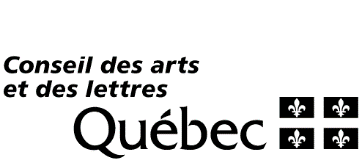 
Grant application form
Personal information
Grant application form
Personal informationRECOGNITION, Program for the inuit and first nations arts
MICROGRANTSRECOGNITION, Program for the inuit and first nations arts
MICROGRANTSRECOGNITION, Program for the inuit and first nations arts
MICROGRANTS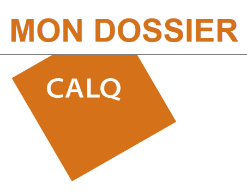 Register for Mon Dossier CALQ and complet
your grant application online.Register for Mon Dossier CALQ and complet
your grant application online.Register for Mon Dossier CALQ and complet
your grant application online.This document is confidential and will be withdrawn during evaluation of the application.Project title:Name of applicant:Identification NumberIdentification NumberIdentification NumberIdentification NumberIdentification NumberIdentification NumberIdentification NumberIdentification NumberIdentification NumberIdentification NumberIdentification NumberIdentification NumberIdentification NumberIdentification NumberIdentification NumberIdentification NumberIdentification NumberIdentification NumberIdentification NumberIdentification NumberIdentification NumberIdentification NumberIdentification NumberIdentification NumberIdentification NumberIdentification NumberIdentification NumberIdentification NumberIdentification NumberIdentification NumberIdentification NumberIdentification NumberIdentification NumberIdentification NumberIdentification NumberIdentification NumberIdentification NumberTo avoid administrative errors concerning the identity of grant applicants, the Conseil requests that you provide the 6th, 8th and 9th digits of your social insurance number (SIN). Please fill in the appropriate boxes.To avoid administrative errors concerning the identity of grant applicants, the Conseil requests that you provide the 6th, 8th and 9th digits of your social insurance number (SIN). Please fill in the appropriate boxes.To avoid administrative errors concerning the identity of grant applicants, the Conseil requests that you provide the 6th, 8th and 9th digits of your social insurance number (SIN). Please fill in the appropriate boxes.To avoid administrative errors concerning the identity of grant applicants, the Conseil requests that you provide the 6th, 8th and 9th digits of your social insurance number (SIN). Please fill in the appropriate boxes.To avoid administrative errors concerning the identity of grant applicants, the Conseil requests that you provide the 6th, 8th and 9th digits of your social insurance number (SIN). Please fill in the appropriate boxes.To avoid administrative errors concerning the identity of grant applicants, the Conseil requests that you provide the 6th, 8th and 9th digits of your social insurance number (SIN). Please fill in the appropriate boxes.To avoid administrative errors concerning the identity of grant applicants, the Conseil requests that you provide the 6th, 8th and 9th digits of your social insurance number (SIN). Please fill in the appropriate boxes.To avoid administrative errors concerning the identity of grant applicants, the Conseil requests that you provide the 6th, 8th and 9th digits of your social insurance number (SIN). Please fill in the appropriate boxes.To avoid administrative errors concerning the identity of grant applicants, the Conseil requests that you provide the 6th, 8th and 9th digits of your social insurance number (SIN). Please fill in the appropriate boxes.To avoid administrative errors concerning the identity of grant applicants, the Conseil requests that you provide the 6th, 8th and 9th digits of your social insurance number (SIN). Please fill in the appropriate boxes.To avoid administrative errors concerning the identity of grant applicants, the Conseil requests that you provide the 6th, 8th and 9th digits of your social insurance number (SIN). Please fill in the appropriate boxes.To avoid administrative errors concerning the identity of grant applicants, the Conseil requests that you provide the 6th, 8th and 9th digits of your social insurance number (SIN). Please fill in the appropriate boxes.To avoid administrative errors concerning the identity of grant applicants, the Conseil requests that you provide the 6th, 8th and 9th digits of your social insurance number (SIN). Please fill in the appropriate boxes.To avoid administrative errors concerning the identity of grant applicants, the Conseil requests that you provide the 6th, 8th and 9th digits of your social insurance number (SIN). Please fill in the appropriate boxes.To avoid administrative errors concerning the identity of grant applicants, the Conseil requests that you provide the 6th, 8th and 9th digits of your social insurance number (SIN). Please fill in the appropriate boxes.To avoid administrative errors concerning the identity of grant applicants, the Conseil requests that you provide the 6th, 8th and 9th digits of your social insurance number (SIN). Please fill in the appropriate boxes.To avoid administrative errors concerning the identity of grant applicants, the Conseil requests that you provide the 6th, 8th and 9th digits of your social insurance number (SIN). Please fill in the appropriate boxes.To avoid administrative errors concerning the identity of grant applicants, the Conseil requests that you provide the 6th, 8th and 9th digits of your social insurance number (SIN). Please fill in the appropriate boxes.To avoid administrative errors concerning the identity of grant applicants, the Conseil requests that you provide the 6th, 8th and 9th digits of your social insurance number (SIN). Please fill in the appropriate boxes.To avoid administrative errors concerning the identity of grant applicants, the Conseil requests that you provide the 6th, 8th and 9th digits of your social insurance number (SIN). Please fill in the appropriate boxes.To avoid administrative errors concerning the identity of grant applicants, the Conseil requests that you provide the 6th, 8th and 9th digits of your social insurance number (SIN). Please fill in the appropriate boxes.To avoid administrative errors concerning the identity of grant applicants, the Conseil requests that you provide the 6th, 8th and 9th digits of your social insurance number (SIN). Please fill in the appropriate boxes.To avoid administrative errors concerning the identity of grant applicants, the Conseil requests that you provide the 6th, 8th and 9th digits of your social insurance number (SIN). Please fill in the appropriate boxes.To avoid administrative errors concerning the identity of grant applicants, the Conseil requests that you provide the 6th, 8th and 9th digits of your social insurance number (SIN). Please fill in the appropriate boxes.To avoid administrative errors concerning the identity of grant applicants, the Conseil requests that you provide the 6th, 8th and 9th digits of your social insurance number (SIN). Please fill in the appropriate boxes.To avoid administrative errors concerning the identity of grant applicants, the Conseil requests that you provide the 6th, 8th and 9th digits of your social insurance number (SIN). Please fill in the appropriate boxes.To avoid administrative errors concerning the identity of grant applicants, the Conseil requests that you provide the 6th, 8th and 9th digits of your social insurance number (SIN). Please fill in the appropriate boxes.To avoid administrative errors concerning the identity of grant applicants, the Conseil requests that you provide the 6th, 8th and 9th digits of your social insurance number (SIN). Please fill in the appropriate boxes.To avoid administrative errors concerning the identity of grant applicants, the Conseil requests that you provide the 6th, 8th and 9th digits of your social insurance number (SIN). Please fill in the appropriate boxes.To avoid administrative errors concerning the identity of grant applicants, the Conseil requests that you provide the 6th, 8th and 9th digits of your social insurance number (SIN). Please fill in the appropriate boxes.To avoid administrative errors concerning the identity of grant applicants, the Conseil requests that you provide the 6th, 8th and 9th digits of your social insurance number (SIN). Please fill in the appropriate boxes.To avoid administrative errors concerning the identity of grant applicants, the Conseil requests that you provide the 6th, 8th and 9th digits of your social insurance number (SIN). Please fill in the appropriate boxes.To avoid administrative errors concerning the identity of grant applicants, the Conseil requests that you provide the 6th, 8th and 9th digits of your social insurance number (SIN). Please fill in the appropriate boxes.To avoid administrative errors concerning the identity of grant applicants, the Conseil requests that you provide the 6th, 8th and 9th digits of your social insurance number (SIN). Please fill in the appropriate boxes.To avoid administrative errors concerning the identity of grant applicants, the Conseil requests that you provide the 6th, 8th and 9th digits of your social insurance number (SIN). Please fill in the appropriate boxes.To avoid administrative errors concerning the identity of grant applicants, the Conseil requests that you provide the 6th, 8th and 9th digits of your social insurance number (SIN). Please fill in the appropriate boxes.To avoid administrative errors concerning the identity of grant applicants, the Conseil requests that you provide the 6th, 8th and 9th digits of your social insurance number (SIN). Please fill in the appropriate boxes.To avoid administrative errors concerning the identity of grant applicants, the Conseil requests that you provide the 6th, 8th and 9th digits of your social insurance number (SIN). Please fill in the appropriate boxes.To avoid administrative errors concerning the identity of grant applicants, the Conseil requests that you provide the 6th, 8th and 9th digits of your social insurance number (SIN). Please fill in the appropriate boxes.To avoid administrative errors concerning the identity of grant applicants, the Conseil requests that you provide the 6th, 8th and 9th digits of your social insurance number (SIN). Please fill in the appropriate boxes.To avoid administrative errors concerning the identity of grant applicants, the Conseil requests that you provide the 6th, 8th and 9th digits of your social insurance number (SIN). Please fill in the appropriate boxes.To avoid administrative errors concerning the identity of grant applicants, the Conseil requests that you provide the 6th, 8th and 9th digits of your social insurance number (SIN). Please fill in the appropriate boxes.To avoid administrative errors concerning the identity of grant applicants, the Conseil requests that you provide the 6th, 8th and 9th digits of your social insurance number (SIN). Please fill in the appropriate boxes.To avoid administrative errors concerning the identity of grant applicants, the Conseil requests that you provide the 6th, 8th and 9th digits of your social insurance number (SIN). Please fill in the appropriate boxes.To avoid administrative errors concerning the identity of grant applicants, the Conseil requests that you provide the 6th, 8th and 9th digits of your social insurance number (SIN). Please fill in the appropriate boxes.To avoid administrative errors concerning the identity of grant applicants, the Conseil requests that you provide the 6th, 8th and 9th digits of your social insurance number (SIN). Please fill in the appropriate boxes.To avoid administrative errors concerning the identity of grant applicants, the Conseil requests that you provide the 6th, 8th and 9th digits of your social insurance number (SIN). Please fill in the appropriate boxes.To avoid administrative errors concerning the identity of grant applicants, the Conseil requests that you provide the 6th, 8th and 9th digits of your social insurance number (SIN). Please fill in the appropriate boxes.To avoid administrative errors concerning the identity of grant applicants, the Conseil requests that you provide the 6th, 8th and 9th digits of your social insurance number (SIN). Please fill in the appropriate boxes.To avoid administrative errors concerning the identity of grant applicants, the Conseil requests that you provide the 6th, 8th and 9th digits of your social insurance number (SIN). Please fill in the appropriate boxes.To avoid administrative errors concerning the identity of grant applicants, the Conseil requests that you provide the 6th, 8th and 9th digits of your social insurance number (SIN). Please fill in the appropriate boxes.To avoid administrative errors concerning the identity of grant applicants, the Conseil requests that you provide the 6th, 8th and 9th digits of your social insurance number (SIN). Please fill in the appropriate boxes.To avoid administrative errors concerning the identity of grant applicants, the Conseil requests that you provide the 6th, 8th and 9th digits of your social insurance number (SIN). Please fill in the appropriate boxes.To avoid administrative errors concerning the identity of grant applicants, the Conseil requests that you provide the 6th, 8th and 9th digits of your social insurance number (SIN). Please fill in the appropriate boxes.To avoid administrative errors concerning the identity of grant applicants, the Conseil requests that you provide the 6th, 8th and 9th digits of your social insurance number (SIN). Please fill in the appropriate boxes.To avoid administrative errors concerning the identity of grant applicants, the Conseil requests that you provide the 6th, 8th and 9th digits of your social insurance number (SIN). Please fill in the appropriate boxes.To avoid administrative errors concerning the identity of grant applicants, the Conseil requests that you provide the 6th, 8th and 9th digits of your social insurance number (SIN). Please fill in the appropriate boxes.To avoid administrative errors concerning the identity of grant applicants, the Conseil requests that you provide the 6th, 8th and 9th digits of your social insurance number (SIN). Please fill in the appropriate boxes.To avoid administrative errors concerning the identity of grant applicants, the Conseil requests that you provide the 6th, 8th and 9th digits of your social insurance number (SIN). Please fill in the appropriate boxes.To avoid administrative errors concerning the identity of grant applicants, the Conseil requests that you provide the 6th, 8th and 9th digits of your social insurance number (SIN). Please fill in the appropriate boxes.To avoid administrative errors concerning the identity of grant applicants, the Conseil requests that you provide the 6th, 8th and 9th digits of your social insurance number (SIN). Please fill in the appropriate boxes.To avoid administrative errors concerning the identity of grant applicants, the Conseil requests that you provide the 6th, 8th and 9th digits of your social insurance number (SIN). Please fill in the appropriate boxes.To avoid administrative errors concerning the identity of grant applicants, the Conseil requests that you provide the 6th, 8th and 9th digits of your social insurance number (SIN). Please fill in the appropriate boxes.To avoid administrative errors concerning the identity of grant applicants, the Conseil requests that you provide the 6th, 8th and 9th digits of your social insurance number (SIN). Please fill in the appropriate boxes.XXX - XX  - X  XXX - XX  - X  XXX - XX  - X  XXX - XX  - X  XXX - XX  - X  To avoid administrative errors concerning the identity of grant applicants, the Conseil requests that you provide the 6th, 8th and 9th digits of your social insurance number (SIN). Please fill in the appropriate boxes.To avoid administrative errors concerning the identity of grant applicants, the Conseil requests that you provide the 6th, 8th and 9th digits of your social insurance number (SIN). Please fill in the appropriate boxes.To avoid administrative errors concerning the identity of grant applicants, the Conseil requests that you provide the 6th, 8th and 9th digits of your social insurance number (SIN). Please fill in the appropriate boxes.To avoid administrative errors concerning the identity of grant applicants, the Conseil requests that you provide the 6th, 8th and 9th digits of your social insurance number (SIN). Please fill in the appropriate boxes.To avoid administrative errors concerning the identity of grant applicants, the Conseil requests that you provide the 6th, 8th and 9th digits of your social insurance number (SIN). Please fill in the appropriate boxes.To avoid administrative errors concerning the identity of grant applicants, the Conseil requests that you provide the 6th, 8th and 9th digits of your social insurance number (SIN). Please fill in the appropriate boxes.To avoid administrative errors concerning the identity of grant applicants, the Conseil requests that you provide the 6th, 8th and 9th digits of your social insurance number (SIN). Please fill in the appropriate boxes.To avoid administrative errors concerning the identity of grant applicants, the Conseil requests that you provide the 6th, 8th and 9th digits of your social insurance number (SIN). Please fill in the appropriate boxes.To avoid administrative errors concerning the identity of grant applicants, the Conseil requests that you provide the 6th, 8th and 9th digits of your social insurance number (SIN). Please fill in the appropriate boxes.To avoid administrative errors concerning the identity of grant applicants, the Conseil requests that you provide the 6th, 8th and 9th digits of your social insurance number (SIN). Please fill in the appropriate boxes.To avoid administrative errors concerning the identity of grant applicants, the Conseil requests that you provide the 6th, 8th and 9th digits of your social insurance number (SIN). Please fill in the appropriate boxes.To avoid administrative errors concerning the identity of grant applicants, the Conseil requests that you provide the 6th, 8th and 9th digits of your social insurance number (SIN). Please fill in the appropriate boxes.To avoid administrative errors concerning the identity of grant applicants, the Conseil requests that you provide the 6th, 8th and 9th digits of your social insurance number (SIN). Please fill in the appropriate boxes.To avoid administrative errors concerning the identity of grant applicants, the Conseil requests that you provide the 6th, 8th and 9th digits of your social insurance number (SIN). Please fill in the appropriate boxes.To avoid administrative errors concerning the identity of grant applicants, the Conseil requests that you provide the 6th, 8th and 9th digits of your social insurance number (SIN). Please fill in the appropriate boxes.To avoid administrative errors concerning the identity of grant applicants, the Conseil requests that you provide the 6th, 8th and 9th digits of your social insurance number (SIN). Please fill in the appropriate boxes.To avoid administrative errors concerning the identity of grant applicants, the Conseil requests that you provide the 6th, 8th and 9th digits of your social insurance number (SIN). Please fill in the appropriate boxes.To avoid administrative errors concerning the identity of grant applicants, the Conseil requests that you provide the 6th, 8th and 9th digits of your social insurance number (SIN). Please fill in the appropriate boxes.To avoid administrative errors concerning the identity of grant applicants, the Conseil requests that you provide the 6th, 8th and 9th digits of your social insurance number (SIN). Please fill in the appropriate boxes.To avoid administrative errors concerning the identity of grant applicants, the Conseil requests that you provide the 6th, 8th and 9th digits of your social insurance number (SIN). Please fill in the appropriate boxes.To avoid administrative errors concerning the identity of grant applicants, the Conseil requests that you provide the 6th, 8th and 9th digits of your social insurance number (SIN). Please fill in the appropriate boxes.To avoid administrative errors concerning the identity of grant applicants, the Conseil requests that you provide the 6th, 8th and 9th digits of your social insurance number (SIN). Please fill in the appropriate boxes.To avoid administrative errors concerning the identity of grant applicants, the Conseil requests that you provide the 6th, 8th and 9th digits of your social insurance number (SIN). Please fill in the appropriate boxes.To avoid administrative errors concerning the identity of grant applicants, the Conseil requests that you provide the 6th, 8th and 9th digits of your social insurance number (SIN). Please fill in the appropriate boxes.To avoid administrative errors concerning the identity of grant applicants, the Conseil requests that you provide the 6th, 8th and 9th digits of your social insurance number (SIN). Please fill in the appropriate boxes.To avoid administrative errors concerning the identity of grant applicants, the Conseil requests that you provide the 6th, 8th and 9th digits of your social insurance number (SIN). Please fill in the appropriate boxes.To avoid administrative errors concerning the identity of grant applicants, the Conseil requests that you provide the 6th, 8th and 9th digits of your social insurance number (SIN). Please fill in the appropriate boxes.To avoid administrative errors concerning the identity of grant applicants, the Conseil requests that you provide the 6th, 8th and 9th digits of your social insurance number (SIN). Please fill in the appropriate boxes.To avoid administrative errors concerning the identity of grant applicants, the Conseil requests that you provide the 6th, 8th and 9th digits of your social insurance number (SIN). Please fill in the appropriate boxes.To avoid administrative errors concerning the identity of grant applicants, the Conseil requests that you provide the 6th, 8th and 9th digits of your social insurance number (SIN). Please fill in the appropriate boxes.To avoid administrative errors concerning the identity of grant applicants, the Conseil requests that you provide the 6th, 8th and 9th digits of your social insurance number (SIN). Please fill in the appropriate boxes.To avoid administrative errors concerning the identity of grant applicants, the Conseil requests that you provide the 6th, 8th and 9th digits of your social insurance number (SIN). Please fill in the appropriate boxes.Name of applicant and addressName of applicant and addressName of applicant and addressName of applicant and addressName of applicant and addressName of applicant and addressName of applicant and addressName of applicant and addressName of applicant and addressName of applicant and addressName of applicant and addressName of applicant and addressName of applicant and addressName of applicant and addressName of applicant and addressName of applicant and addressName of applicant and addressName of applicant and addressName of applicant and addressName of applicant and addressName of applicant and addressName of applicant and addressName of applicant and addressName of applicant and addressName of applicant and addressName of applicant and addressName of applicant and addressName of applicant and addressName of applicant and addressName of applicant and addressName of applicant and addressName of applicant and addressForm of addressForm of addressForm of addressForm of addressForm of addressMr.Mr.Mr.Ms.Ms.Ms.Ms.Ms.Ms.Ms.Ms.None (Non-binary or other)None (Non-binary or other)None (Non-binary or other)None (Non-binary or other)None (Non-binary or other)None (Non-binary or other)None (Non-binary or other)None (Non-binary or other)None (Non-binary or other)None (Non-binary or other)None (Non-binary or other)None (Non-binary or other)Last nameLast nameFirst nameFirst nameFirst nameFirst nameFirst nameFirst nameNo.No.No.StreetStreetStreetStreetStreetStreetStreetStreetApartmentApartmentApartmentApartmentApartmentCityCityCityCityCityCityCityCityCityProvinceProvinceProvincePostal codePostal codePostal address if different from the street addressPostal address if different from the street addressPostal address if different from the street addressPostal address if different from the street addressPostal address if different from the street addressPostal address if different from the street addressPostal address if different from the street addressPostal address if different from the street addressPostal address if different from the street addressPostal address if different from the street addressPostal address if different from the street addressPostal address if different from the street addressPostal address if different from the street addressPostal address if different from the street addressPostal address if different from the street addressPostal address if different from the street addressPostal address if different from the street addressPostal address if different from the street addressPostal address if different from the street addressPostal address if different from the street addressPostal address if different from the street addressPostal address if different from the street addressPostal address if different from the street addressPostal address if different from the street addressPostal address if different from the street addressPostal address if different from the street addressPostal address if different from the street addressPostal address if different from the street addressPostal address if different from the street addressPostal address if different from the street addressPostal address if different from the street addressPostal address if different from the street addressPostal address if different from the street addressPostal address if different from the street addressPostal address if different from the street addressPostal address if different from the street addressPostal address if different from the street addressNo.No.No.StreetStreetStreetStreetStreetStreetStreetStreetApartmentApartmentApartmentApartmentApartmentCityCityCityCityCityCityCityCityCityProvinceProvinceProvincePostal codePostal code       -           -           -           -           -           -           -           -           -           -           -           -    TelephoneTelephoneTelephoneTelephoneTelephoneTelephoneTelephoneTelephoneTelephoneTelephoneTelephoneTelephoneEmail (required for acknowledgement of receipt)Email (required for acknowledgement of receipt)Email (required for acknowledgement of receipt)Email (required for acknowledgement of receipt)Email (required for acknowledgement of receipt)Email (required for acknowledgement of receipt)Email (required for acknowledgement of receipt)Email (required for acknowledgement of receipt)Email (required for acknowledgement of receipt)Email (required for acknowledgement of receipt)Email (required for acknowledgement of receipt)Email (required for acknowledgement of receipt)Email (required for acknowledgement of receipt)Email (required for acknowledgement of receipt)Email (required for acknowledgement of receipt)Email (required for acknowledgement of receipt)Email (required for acknowledgement of receipt)Email (required for acknowledgement of receipt)Email (required for acknowledgement of receipt)Email (required for acknowledgement of receipt)Email (required for acknowledgement of receipt)Email (required for acknowledgement of receipt)Email (required for acknowledgement of receipt)       -           -           -           -           -           -           -           -           -           -           -           -    Telephone (work) Telephone (work) Telephone (work) Telephone (work) Telephone (work) Telephone (work) Telephone (work) Telephone (work) Telephone (work) Telephone (work) Telephone (work) Telephone (work) WebsiteWebsiteWebsiteWebsiteWebsiteWebsiteWebsiteWebsiteWebsiteWebsiteWebsiteWebsiteWebsiteWebsiteWebsiteWebsiteWebsiteWebsiteWebsiteWebsiteWebsiteWebsiteWebsiteI have applied for another grant for the same project.I have applied for another grant for the same project.I have applied for another grant for the same project.I have applied for another grant for the same project.I have applied for another grant for the same project.I have applied for another grant for the same project.I have applied for another grant for the same project.I have applied for another grant for the same project.I have applied for another grant for the same project.I have applied for another grant for the same project.I have applied for another grant for the same project.I have applied for another grant for the same project.I have applied for another grant for the same project.I have applied for another grant for the same project.I have applied for another grant for the same project.YesYesYesYesYesYesYesYesNoNoNoNoNoNoNoIf so, from which organization?If so, from which organization?If so, from which organization?If so, from which organization?If so, from which organization?If so, from which organization?If so, from which organization?If so, from which organization?Name of programName of programName of programName of programName of programName of programName of programName of programRegistration dateRegistration dateRegistration dateRegistration dateRegistration dateRegistration dateCommitmentCommitmentCommitmentCommitmentCommitmentCommitmentCommitmentCommitmentCommitmentCommitmentCommitmentCommitmentCommitmentCommitmentCommitmentCommitmentCommitmentCommitmentCommitmentCommitmentCommitmentCommitmentCommitmentCommitmentCommitmentCommitmentCommitmentCommitmentCommitmentCommitmentCommitmentCommitmentCommitmentCommitmentCommitmentCommitmentCommitmentIn accordance with the general eligibility criteria governing the program, I hereby declare that:In accordance with the general eligibility criteria governing the program, I hereby declare that:In accordance with the general eligibility criteria governing the program, I hereby declare that:In accordance with the general eligibility criteria governing the program, I hereby declare that:In accordance with the general eligibility criteria governing the program, I hereby declare that:In accordance with the general eligibility criteria governing the program, I hereby declare that:In accordance with the general eligibility criteria governing the program, I hereby declare that:In accordance with the general eligibility criteria governing the program, I hereby declare that:In accordance with the general eligibility criteria governing the program, I hereby declare that:In accordance with the general eligibility criteria governing the program, I hereby declare that:In accordance with the general eligibility criteria governing the program, I hereby declare that:In accordance with the general eligibility criteria governing the program, I hereby declare that:In accordance with the general eligibility criteria governing the program, I hereby declare that:In accordance with the general eligibility criteria governing the program, I hereby declare that:In accordance with the general eligibility criteria governing the program, I hereby declare that:In accordance with the general eligibility criteria governing the program, I hereby declare that:In accordance with the general eligibility criteria governing the program, I hereby declare that:In accordance with the general eligibility criteria governing the program, I hereby declare that:In accordance with the general eligibility criteria governing the program, I hereby declare that:In accordance with the general eligibility criteria governing the program, I hereby declare that:In accordance with the general eligibility criteria governing the program, I hereby declare that:In accordance with the general eligibility criteria governing the program, I hereby declare that:In accordance with the general eligibility criteria governing the program, I hereby declare that:In accordance with the general eligibility criteria governing the program, I hereby declare that:In accordance with the general eligibility criteria governing the program, I hereby declare that:In accordance with the general eligibility criteria governing the program, I hereby declare that:In accordance with the general eligibility criteria governing the program, I hereby declare that:In accordance with the general eligibility criteria governing the program, I hereby declare that:In accordance with the general eligibility criteria governing the program, I hereby declare that:In accordance with the general eligibility criteria governing the program, I hereby declare that:In accordance with the general eligibility criteria governing the program, I hereby declare that:In accordance with the general eligibility criteria governing the program, I hereby declare that:In accordance with the general eligibility criteria governing the program, I hereby declare that:In accordance with the general eligibility criteria governing the program, I hereby declare that:In accordance with the general eligibility criteria governing the program, I hereby declare that:In accordance with the general eligibility criteria governing the program, I hereby declare that:In accordance with the general eligibility criteria governing the program, I hereby declare that:Be an Inuit or a member of one of Canada's First Nations (please specify):Be an Inuit or a member of one of Canada's First Nations (please specify):Be an Inuit or a member of one of Canada's First Nations (please specify):Be an Inuit or a member of one of Canada's First Nations (please specify):Be an Inuit or a member of one of Canada's First Nations (please specify):Be an Inuit or a member of one of Canada's First Nations (please specify):Be an Inuit or a member of one of Canada's First Nations (please specify):Be an Inuit or a member of one of Canada's First Nations (please specify):Be an Inuit or a member of one of Canada's First Nations (please specify):Be an Inuit or a member of one of Canada's First Nations (please specify):Be an Inuit or a member of one of Canada's First Nations (please specify):Be an Inuit or a member of one of Canada's First Nations (please specify):Be an Inuit or a member of one of Canada's First Nations (please specify):Be an Inuit or a member of one of Canada's First Nations (please specify):Be an Inuit or a member of one of Canada's First Nations (please specify):Be an Inuit or a member of one of Canada's First Nations (please specify):Be an Inuit or a member of one of Canada's First Nations (please specify):Be an Inuit or a member of one of Canada's First Nations (please specify):Be an Inuit or a member of one of Canada's First Nations (please specify):Be an Inuit or a member of one of Canada's First Nations (please specify):Be an Inuit or a member of one of Canada's First Nations (please specify):Be an Inuit or a member of one of Canada's First Nations (please specify):Be an Inuit or a member of one of Canada's First Nations (please specify):Be an Inuit or a member of one of Canada's First Nations (please specify):Be an Inuit or a member of one of Canada's First Nations (please specify):Be an Inuit or a member of one of Canada's First Nations (please specify):Be an Inuit or a member of one of Canada's First Nations (please specify):Be an Inuit or a member of one of Canada's First Nations (please specify):Be an Inuit or a member of one of Canada's First Nations (please specify):Be an Inuit or a member of one of Canada's First Nations (please specify):Specify your community or village of origin:Specify your community or village of origin:Specify your community or village of origin:Specify your community or village of origin:Specify your community or village of origin:Specify your community or village of origin:Specify your community or village of origin:Specify your community or village of origin:Specify your community or village of origin:Specify your community or village of origin:Specify your community or village of origin:Specify your community or village of origin:Specify your community or village of origin:Specify your community or village of origin:Specify your community or village of origin:Specify your community or village of origin:Specify your community or village of origin:Specify your community or village of origin:Specify your community or village of origin:Specify your community or village of origin:Specify your community or village of origin:Specify your community or village of origin:Specify your community or village of origin:Specify your community or village of origin:Specify your community or village of origin:Specify your community or village of origin:Specify your community or village of origin:Specify your community or village of origin:Specify your community or village of origin:Specify your community or village of origin:I am a Canadian citizen.I am a Canadian citizen.I am a Canadian citizen.I am a Canadian citizen.I am a Canadian citizen.I am a Canadian citizen.I am a Canadian citizen.I am a Canadian citizen.I am a Canadian citizen.I am a Canadian citizen.I am a Canadian citizen.I am a Canadian citizen.I am a Canadian citizen.I am a Canadian citizen.I am a Canadian citizen.I am a Canadian citizen.I am a Canadian citizen.I am a Canadian citizen.I am a Canadian citizen.I am a Canadian citizen.I am a Canadian citizen.I am a Canadian citizen.I am a Canadian citizen.I am a Canadian citizen.I am a Canadian citizen.I am a Canadian citizen.I am a Canadian citizen.I am a Canadian citizen.I am a Canadian citizen.I am a Canadian citizen.I normally reside in Québec and have resided there over the past twelve (12) months.I normally reside in Québec and have resided there over the past twelve (12) months.I normally reside in Québec and have resided there over the past twelve (12) months.I normally reside in Québec and have resided there over the past twelve (12) months.I normally reside in Québec and have resided there over the past twelve (12) months.I normally reside in Québec and have resided there over the past twelve (12) months.I normally reside in Québec and have resided there over the past twelve (12) months.I normally reside in Québec and have resided there over the past twelve (12) months.I normally reside in Québec and have resided there over the past twelve (12) months.I normally reside in Québec and have resided there over the past twelve (12) months.I normally reside in Québec and have resided there over the past twelve (12) months.I normally reside in Québec and have resided there over the past twelve (12) months.I normally reside in Québec and have resided there over the past twelve (12) months.I normally reside in Québec and have resided there over the past twelve (12) months.I normally reside in Québec and have resided there over the past twelve (12) months.I normally reside in Québec and have resided there over the past twelve (12) months.I normally reside in Québec and have resided there over the past twelve (12) months.I normally reside in Québec and have resided there over the past twelve (12) months.I normally reside in Québec and have resided there over the past twelve (12) months.I normally reside in Québec and have resided there over the past twelve (12) months.I normally reside in Québec and have resided there over the past twelve (12) months.I normally reside in Québec and have resided there over the past twelve (12) months.I normally reside in Québec and have resided there over the past twelve (12) months.I normally reside in Québec and have resided there over the past twelve (12) months.I normally reside in Québec and have resided there over the past twelve (12) months.I normally reside in Québec and have resided there over the past twelve (12) months.I normally reside in Québec and have resided there over the past twelve (12) months.I normally reside in Québec and have resided there over the past twelve (12) months.I normally reside in Québec and have resided there over the past twelve (12) months.I normally reside in Québec and have resided there over the past twelve (12) months.By submitting this grant application to the Conseil, I implicitly agree that the assessors may have access to personal or confidential information about me, as defined in the Act respecting Access to documents held by public bodies and the Protection of personal information, insofar as such information is necessary to enable them to perform their duties.I authorize the CALQ to make the necessary verifications with other funding organizations and to communicate to them all useful information contained in my grant application or the documents attached to it, including my personal information, to ensure that the funds awarded under this application do not cover any expenses related to a project already supported under any other organization's program. I also authorize the CALQ to disclose, in whole or in part, my grant application and the documents attached, including my personal information, to its partners who contribute financially to grants offered under the program to which I am applying.For artists working in film and video - I confirm that the content and realization of the work presented is wholly under my control, as are all production and distribution agreements for the said work. Moreover, I retain all copy and public exhibition rights for my work or can, by according a licence, consign them to a producer or independent distributor.I agree to abide by the rules of the program as stipulated and to comply with the Conseil’s decisions, which are final.If I receive the grant, I undertake to carry out the proposed project and to respect the terms for the award of the grant. I also undertake to submit a detailed report on the use of the grant within three months after the project is completed.I hereby certify that the information provided is accurate and complete.By submitting this grant application to the Conseil, I implicitly agree that the assessors may have access to personal or confidential information about me, as defined in the Act respecting Access to documents held by public bodies and the Protection of personal information, insofar as such information is necessary to enable them to perform their duties.I authorize the CALQ to make the necessary verifications with other funding organizations and to communicate to them all useful information contained in my grant application or the documents attached to it, including my personal information, to ensure that the funds awarded under this application do not cover any expenses related to a project already supported under any other organization's program. I also authorize the CALQ to disclose, in whole or in part, my grant application and the documents attached, including my personal information, to its partners who contribute financially to grants offered under the program to which I am applying.For artists working in film and video - I confirm that the content and realization of the work presented is wholly under my control, as are all production and distribution agreements for the said work. Moreover, I retain all copy and public exhibition rights for my work or can, by according a licence, consign them to a producer or independent distributor.I agree to abide by the rules of the program as stipulated and to comply with the Conseil’s decisions, which are final.If I receive the grant, I undertake to carry out the proposed project and to respect the terms for the award of the grant. I also undertake to submit a detailed report on the use of the grant within three months after the project is completed.I hereby certify that the information provided is accurate and complete.By submitting this grant application to the Conseil, I implicitly agree that the assessors may have access to personal or confidential information about me, as defined in the Act respecting Access to documents held by public bodies and the Protection of personal information, insofar as such information is necessary to enable them to perform their duties.I authorize the CALQ to make the necessary verifications with other funding organizations and to communicate to them all useful information contained in my grant application or the documents attached to it, including my personal information, to ensure that the funds awarded under this application do not cover any expenses related to a project already supported under any other organization's program. I also authorize the CALQ to disclose, in whole or in part, my grant application and the documents attached, including my personal information, to its partners who contribute financially to grants offered under the program to which I am applying.For artists working in film and video - I confirm that the content and realization of the work presented is wholly under my control, as are all production and distribution agreements for the said work. Moreover, I retain all copy and public exhibition rights for my work or can, by according a licence, consign them to a producer or independent distributor.I agree to abide by the rules of the program as stipulated and to comply with the Conseil’s decisions, which are final.If I receive the grant, I undertake to carry out the proposed project and to respect the terms for the award of the grant. I also undertake to submit a detailed report on the use of the grant within three months after the project is completed.I hereby certify that the information provided is accurate and complete.By submitting this grant application to the Conseil, I implicitly agree that the assessors may have access to personal or confidential information about me, as defined in the Act respecting Access to documents held by public bodies and the Protection of personal information, insofar as such information is necessary to enable them to perform their duties.I authorize the CALQ to make the necessary verifications with other funding organizations and to communicate to them all useful information contained in my grant application or the documents attached to it, including my personal information, to ensure that the funds awarded under this application do not cover any expenses related to a project already supported under any other organization's program. I also authorize the CALQ to disclose, in whole or in part, my grant application and the documents attached, including my personal information, to its partners who contribute financially to grants offered under the program to which I am applying.For artists working in film and video - I confirm that the content and realization of the work presented is wholly under my control, as are all production and distribution agreements for the said work. Moreover, I retain all copy and public exhibition rights for my work or can, by according a licence, consign them to a producer or independent distributor.I agree to abide by the rules of the program as stipulated and to comply with the Conseil’s decisions, which are final.If I receive the grant, I undertake to carry out the proposed project and to respect the terms for the award of the grant. I also undertake to submit a detailed report on the use of the grant within three months after the project is completed.I hereby certify that the information provided is accurate and complete.By submitting this grant application to the Conseil, I implicitly agree that the assessors may have access to personal or confidential information about me, as defined in the Act respecting Access to documents held by public bodies and the Protection of personal information, insofar as such information is necessary to enable them to perform their duties.I authorize the CALQ to make the necessary verifications with other funding organizations and to communicate to them all useful information contained in my grant application or the documents attached to it, including my personal information, to ensure that the funds awarded under this application do not cover any expenses related to a project already supported under any other organization's program. I also authorize the CALQ to disclose, in whole or in part, my grant application and the documents attached, including my personal information, to its partners who contribute financially to grants offered under the program to which I am applying.For artists working in film and video - I confirm that the content and realization of the work presented is wholly under my control, as are all production and distribution agreements for the said work. Moreover, I retain all copy and public exhibition rights for my work or can, by according a licence, consign them to a producer or independent distributor.I agree to abide by the rules of the program as stipulated and to comply with the Conseil’s decisions, which are final.If I receive the grant, I undertake to carry out the proposed project and to respect the terms for the award of the grant. I also undertake to submit a detailed report on the use of the grant within three months after the project is completed.I hereby certify that the information provided is accurate and complete.By submitting this grant application to the Conseil, I implicitly agree that the assessors may have access to personal or confidential information about me, as defined in the Act respecting Access to documents held by public bodies and the Protection of personal information, insofar as such information is necessary to enable them to perform their duties.I authorize the CALQ to make the necessary verifications with other funding organizations and to communicate to them all useful information contained in my grant application or the documents attached to it, including my personal information, to ensure that the funds awarded under this application do not cover any expenses related to a project already supported under any other organization's program. I also authorize the CALQ to disclose, in whole or in part, my grant application and the documents attached, including my personal information, to its partners who contribute financially to grants offered under the program to which I am applying.For artists working in film and video - I confirm that the content and realization of the work presented is wholly under my control, as are all production and distribution agreements for the said work. Moreover, I retain all copy and public exhibition rights for my work or can, by according a licence, consign them to a producer or independent distributor.I agree to abide by the rules of the program as stipulated and to comply with the Conseil’s decisions, which are final.If I receive the grant, I undertake to carry out the proposed project and to respect the terms for the award of the grant. I also undertake to submit a detailed report on the use of the grant within three months after the project is completed.I hereby certify that the information provided is accurate and complete.By submitting this grant application to the Conseil, I implicitly agree that the assessors may have access to personal or confidential information about me, as defined in the Act respecting Access to documents held by public bodies and the Protection of personal information, insofar as such information is necessary to enable them to perform their duties.I authorize the CALQ to make the necessary verifications with other funding organizations and to communicate to them all useful information contained in my grant application or the documents attached to it, including my personal information, to ensure that the funds awarded under this application do not cover any expenses related to a project already supported under any other organization's program. I also authorize the CALQ to disclose, in whole or in part, my grant application and the documents attached, including my personal information, to its partners who contribute financially to grants offered under the program to which I am applying.For artists working in film and video - I confirm that the content and realization of the work presented is wholly under my control, as are all production and distribution agreements for the said work. Moreover, I retain all copy and public exhibition rights for my work or can, by according a licence, consign them to a producer or independent distributor.I agree to abide by the rules of the program as stipulated and to comply with the Conseil’s decisions, which are final.If I receive the grant, I undertake to carry out the proposed project and to respect the terms for the award of the grant. I also undertake to submit a detailed report on the use of the grant within three months after the project is completed.I hereby certify that the information provided is accurate and complete.By submitting this grant application to the Conseil, I implicitly agree that the assessors may have access to personal or confidential information about me, as defined in the Act respecting Access to documents held by public bodies and the Protection of personal information, insofar as such information is necessary to enable them to perform their duties.I authorize the CALQ to make the necessary verifications with other funding organizations and to communicate to them all useful information contained in my grant application or the documents attached to it, including my personal information, to ensure that the funds awarded under this application do not cover any expenses related to a project already supported under any other organization's program. I also authorize the CALQ to disclose, in whole or in part, my grant application and the documents attached, including my personal information, to its partners who contribute financially to grants offered under the program to which I am applying.For artists working in film and video - I confirm that the content and realization of the work presented is wholly under my control, as are all production and distribution agreements for the said work. Moreover, I retain all copy and public exhibition rights for my work or can, by according a licence, consign them to a producer or independent distributor.I agree to abide by the rules of the program as stipulated and to comply with the Conseil’s decisions, which are final.If I receive the grant, I undertake to carry out the proposed project and to respect the terms for the award of the grant. I also undertake to submit a detailed report on the use of the grant within three months after the project is completed.I hereby certify that the information provided is accurate and complete.By submitting this grant application to the Conseil, I implicitly agree that the assessors may have access to personal or confidential information about me, as defined in the Act respecting Access to documents held by public bodies and the Protection of personal information, insofar as such information is necessary to enable them to perform their duties.I authorize the CALQ to make the necessary verifications with other funding organizations and to communicate to them all useful information contained in my grant application or the documents attached to it, including my personal information, to ensure that the funds awarded under this application do not cover any expenses related to a project already supported under any other organization's program. I also authorize the CALQ to disclose, in whole or in part, my grant application and the documents attached, including my personal information, to its partners who contribute financially to grants offered under the program to which I am applying.For artists working in film and video - I confirm that the content and realization of the work presented is wholly under my control, as are all production and distribution agreements for the said work. Moreover, I retain all copy and public exhibition rights for my work or can, by according a licence, consign them to a producer or independent distributor.I agree to abide by the rules of the program as stipulated and to comply with the Conseil’s decisions, which are final.If I receive the grant, I undertake to carry out the proposed project and to respect the terms for the award of the grant. I also undertake to submit a detailed report on the use of the grant within three months after the project is completed.I hereby certify that the information provided is accurate and complete.By submitting this grant application to the Conseil, I implicitly agree that the assessors may have access to personal or confidential information about me, as defined in the Act respecting Access to documents held by public bodies and the Protection of personal information, insofar as such information is necessary to enable them to perform their duties.I authorize the CALQ to make the necessary verifications with other funding organizations and to communicate to them all useful information contained in my grant application or the documents attached to it, including my personal information, to ensure that the funds awarded under this application do not cover any expenses related to a project already supported under any other organization's program. I also authorize the CALQ to disclose, in whole or in part, my grant application and the documents attached, including my personal information, to its partners who contribute financially to grants offered under the program to which I am applying.For artists working in film and video - I confirm that the content and realization of the work presented is wholly under my control, as are all production and distribution agreements for the said work. Moreover, I retain all copy and public exhibition rights for my work or can, by according a licence, consign them to a producer or independent distributor.I agree to abide by the rules of the program as stipulated and to comply with the Conseil’s decisions, which are final.If I receive the grant, I undertake to carry out the proposed project and to respect the terms for the award of the grant. I also undertake to submit a detailed report on the use of the grant within three months after the project is completed.I hereby certify that the information provided is accurate and complete.By submitting this grant application to the Conseil, I implicitly agree that the assessors may have access to personal or confidential information about me, as defined in the Act respecting Access to documents held by public bodies and the Protection of personal information, insofar as such information is necessary to enable them to perform their duties.I authorize the CALQ to make the necessary verifications with other funding organizations and to communicate to them all useful information contained in my grant application or the documents attached to it, including my personal information, to ensure that the funds awarded under this application do not cover any expenses related to a project already supported under any other organization's program. I also authorize the CALQ to disclose, in whole or in part, my grant application and the documents attached, including my personal information, to its partners who contribute financially to grants offered under the program to which I am applying.For artists working in film and video - I confirm that the content and realization of the work presented is wholly under my control, as are all production and distribution agreements for the said work. Moreover, I retain all copy and public exhibition rights for my work or can, by according a licence, consign them to a producer or independent distributor.I agree to abide by the rules of the program as stipulated and to comply with the Conseil’s decisions, which are final.If I receive the grant, I undertake to carry out the proposed project and to respect the terms for the award of the grant. I also undertake to submit a detailed report on the use of the grant within three months after the project is completed.I hereby certify that the information provided is accurate and complete.By submitting this grant application to the Conseil, I implicitly agree that the assessors may have access to personal or confidential information about me, as defined in the Act respecting Access to documents held by public bodies and the Protection of personal information, insofar as such information is necessary to enable them to perform their duties.I authorize the CALQ to make the necessary verifications with other funding organizations and to communicate to them all useful information contained in my grant application or the documents attached to it, including my personal information, to ensure that the funds awarded under this application do not cover any expenses related to a project already supported under any other organization's program. I also authorize the CALQ to disclose, in whole or in part, my grant application and the documents attached, including my personal information, to its partners who contribute financially to grants offered under the program to which I am applying.For artists working in film and video - I confirm that the content and realization of the work presented is wholly under my control, as are all production and distribution agreements for the said work. Moreover, I retain all copy and public exhibition rights for my work or can, by according a licence, consign them to a producer or independent distributor.I agree to abide by the rules of the program as stipulated and to comply with the Conseil’s decisions, which are final.If I receive the grant, I undertake to carry out the proposed project and to respect the terms for the award of the grant. I also undertake to submit a detailed report on the use of the grant within three months after the project is completed.I hereby certify that the information provided is accurate and complete.By submitting this grant application to the Conseil, I implicitly agree that the assessors may have access to personal or confidential information about me, as defined in the Act respecting Access to documents held by public bodies and the Protection of personal information, insofar as such information is necessary to enable them to perform their duties.I authorize the CALQ to make the necessary verifications with other funding organizations and to communicate to them all useful information contained in my grant application or the documents attached to it, including my personal information, to ensure that the funds awarded under this application do not cover any expenses related to a project already supported under any other organization's program. I also authorize the CALQ to disclose, in whole or in part, my grant application and the documents attached, including my personal information, to its partners who contribute financially to grants offered under the program to which I am applying.For artists working in film and video - I confirm that the content and realization of the work presented is wholly under my control, as are all production and distribution agreements for the said work. Moreover, I retain all copy and public exhibition rights for my work or can, by according a licence, consign them to a producer or independent distributor.I agree to abide by the rules of the program as stipulated and to comply with the Conseil’s decisions, which are final.If I receive the grant, I undertake to carry out the proposed project and to respect the terms for the award of the grant. I also undertake to submit a detailed report on the use of the grant within three months after the project is completed.I hereby certify that the information provided is accurate and complete.By submitting this grant application to the Conseil, I implicitly agree that the assessors may have access to personal or confidential information about me, as defined in the Act respecting Access to documents held by public bodies and the Protection of personal information, insofar as such information is necessary to enable them to perform their duties.I authorize the CALQ to make the necessary verifications with other funding organizations and to communicate to them all useful information contained in my grant application or the documents attached to it, including my personal information, to ensure that the funds awarded under this application do not cover any expenses related to a project already supported under any other organization's program. I also authorize the CALQ to disclose, in whole or in part, my grant application and the documents attached, including my personal information, to its partners who contribute financially to grants offered under the program to which I am applying.For artists working in film and video - I confirm that the content and realization of the work presented is wholly under my control, as are all production and distribution agreements for the said work. Moreover, I retain all copy and public exhibition rights for my work or can, by according a licence, consign them to a producer or independent distributor.I agree to abide by the rules of the program as stipulated and to comply with the Conseil’s decisions, which are final.If I receive the grant, I undertake to carry out the proposed project and to respect the terms for the award of the grant. I also undertake to submit a detailed report on the use of the grant within three months after the project is completed.I hereby certify that the information provided is accurate and complete.By submitting this grant application to the Conseil, I implicitly agree that the assessors may have access to personal or confidential information about me, as defined in the Act respecting Access to documents held by public bodies and the Protection of personal information, insofar as such information is necessary to enable them to perform their duties.I authorize the CALQ to make the necessary verifications with other funding organizations and to communicate to them all useful information contained in my grant application or the documents attached to it, including my personal information, to ensure that the funds awarded under this application do not cover any expenses related to a project already supported under any other organization's program. I also authorize the CALQ to disclose, in whole or in part, my grant application and the documents attached, including my personal information, to its partners who contribute financially to grants offered under the program to which I am applying.For artists working in film and video - I confirm that the content and realization of the work presented is wholly under my control, as are all production and distribution agreements for the said work. Moreover, I retain all copy and public exhibition rights for my work or can, by according a licence, consign them to a producer or independent distributor.I agree to abide by the rules of the program as stipulated and to comply with the Conseil’s decisions, which are final.If I receive the grant, I undertake to carry out the proposed project and to respect the terms for the award of the grant. I also undertake to submit a detailed report on the use of the grant within three months after the project is completed.I hereby certify that the information provided is accurate and complete.By submitting this grant application to the Conseil, I implicitly agree that the assessors may have access to personal or confidential information about me, as defined in the Act respecting Access to documents held by public bodies and the Protection of personal information, insofar as such information is necessary to enable them to perform their duties.I authorize the CALQ to make the necessary verifications with other funding organizations and to communicate to them all useful information contained in my grant application or the documents attached to it, including my personal information, to ensure that the funds awarded under this application do not cover any expenses related to a project already supported under any other organization's program. I also authorize the CALQ to disclose, in whole or in part, my grant application and the documents attached, including my personal information, to its partners who contribute financially to grants offered under the program to which I am applying.For artists working in film and video - I confirm that the content and realization of the work presented is wholly under my control, as are all production and distribution agreements for the said work. Moreover, I retain all copy and public exhibition rights for my work or can, by according a licence, consign them to a producer or independent distributor.I agree to abide by the rules of the program as stipulated and to comply with the Conseil’s decisions, which are final.If I receive the grant, I undertake to carry out the proposed project and to respect the terms for the award of the grant. I also undertake to submit a detailed report on the use of the grant within three months after the project is completed.I hereby certify that the information provided is accurate and complete.By submitting this grant application to the Conseil, I implicitly agree that the assessors may have access to personal or confidential information about me, as defined in the Act respecting Access to documents held by public bodies and the Protection of personal information, insofar as such information is necessary to enable them to perform their duties.I authorize the CALQ to make the necessary verifications with other funding organizations and to communicate to them all useful information contained in my grant application or the documents attached to it, including my personal information, to ensure that the funds awarded under this application do not cover any expenses related to a project already supported under any other organization's program. I also authorize the CALQ to disclose, in whole or in part, my grant application and the documents attached, including my personal information, to its partners who contribute financially to grants offered under the program to which I am applying.For artists working in film and video - I confirm that the content and realization of the work presented is wholly under my control, as are all production and distribution agreements for the said work. Moreover, I retain all copy and public exhibition rights for my work or can, by according a licence, consign them to a producer or independent distributor.I agree to abide by the rules of the program as stipulated and to comply with the Conseil’s decisions, which are final.If I receive the grant, I undertake to carry out the proposed project and to respect the terms for the award of the grant. I also undertake to submit a detailed report on the use of the grant within three months after the project is completed.I hereby certify that the information provided is accurate and complete.By submitting this grant application to the Conseil, I implicitly agree that the assessors may have access to personal or confidential information about me, as defined in the Act respecting Access to documents held by public bodies and the Protection of personal information, insofar as such information is necessary to enable them to perform their duties.I authorize the CALQ to make the necessary verifications with other funding organizations and to communicate to them all useful information contained in my grant application or the documents attached to it, including my personal information, to ensure that the funds awarded under this application do not cover any expenses related to a project already supported under any other organization's program. I also authorize the CALQ to disclose, in whole or in part, my grant application and the documents attached, including my personal information, to its partners who contribute financially to grants offered under the program to which I am applying.For artists working in film and video - I confirm that the content and realization of the work presented is wholly under my control, as are all production and distribution agreements for the said work. Moreover, I retain all copy and public exhibition rights for my work or can, by according a licence, consign them to a producer or independent distributor.I agree to abide by the rules of the program as stipulated and to comply with the Conseil’s decisions, which are final.If I receive the grant, I undertake to carry out the proposed project and to respect the terms for the award of the grant. I also undertake to submit a detailed report on the use of the grant within three months after the project is completed.I hereby certify that the information provided is accurate and complete.By submitting this grant application to the Conseil, I implicitly agree that the assessors may have access to personal or confidential information about me, as defined in the Act respecting Access to documents held by public bodies and the Protection of personal information, insofar as such information is necessary to enable them to perform their duties.I authorize the CALQ to make the necessary verifications with other funding organizations and to communicate to them all useful information contained in my grant application or the documents attached to it, including my personal information, to ensure that the funds awarded under this application do not cover any expenses related to a project already supported under any other organization's program. I also authorize the CALQ to disclose, in whole or in part, my grant application and the documents attached, including my personal information, to its partners who contribute financially to grants offered under the program to which I am applying.For artists working in film and video - I confirm that the content and realization of the work presented is wholly under my control, as are all production and distribution agreements for the said work. Moreover, I retain all copy and public exhibition rights for my work or can, by according a licence, consign them to a producer or independent distributor.I agree to abide by the rules of the program as stipulated and to comply with the Conseil’s decisions, which are final.If I receive the grant, I undertake to carry out the proposed project and to respect the terms for the award of the grant. I also undertake to submit a detailed report on the use of the grant within three months after the project is completed.I hereby certify that the information provided is accurate and complete.By submitting this grant application to the Conseil, I implicitly agree that the assessors may have access to personal or confidential information about me, as defined in the Act respecting Access to documents held by public bodies and the Protection of personal information, insofar as such information is necessary to enable them to perform their duties.I authorize the CALQ to make the necessary verifications with other funding organizations and to communicate to them all useful information contained in my grant application or the documents attached to it, including my personal information, to ensure that the funds awarded under this application do not cover any expenses related to a project already supported under any other organization's program. I also authorize the CALQ to disclose, in whole or in part, my grant application and the documents attached, including my personal information, to its partners who contribute financially to grants offered under the program to which I am applying.For artists working in film and video - I confirm that the content and realization of the work presented is wholly under my control, as are all production and distribution agreements for the said work. Moreover, I retain all copy and public exhibition rights for my work or can, by according a licence, consign them to a producer or independent distributor.I agree to abide by the rules of the program as stipulated and to comply with the Conseil’s decisions, which are final.If I receive the grant, I undertake to carry out the proposed project and to respect the terms for the award of the grant. I also undertake to submit a detailed report on the use of the grant within three months after the project is completed.I hereby certify that the information provided is accurate and complete.By submitting this grant application to the Conseil, I implicitly agree that the assessors may have access to personal or confidential information about me, as defined in the Act respecting Access to documents held by public bodies and the Protection of personal information, insofar as such information is necessary to enable them to perform their duties.I authorize the CALQ to make the necessary verifications with other funding organizations and to communicate to them all useful information contained in my grant application or the documents attached to it, including my personal information, to ensure that the funds awarded under this application do not cover any expenses related to a project already supported under any other organization's program. I also authorize the CALQ to disclose, in whole or in part, my grant application and the documents attached, including my personal information, to its partners who contribute financially to grants offered under the program to which I am applying.For artists working in film and video - I confirm that the content and realization of the work presented is wholly under my control, as are all production and distribution agreements for the said work. Moreover, I retain all copy and public exhibition rights for my work or can, by according a licence, consign them to a producer or independent distributor.I agree to abide by the rules of the program as stipulated and to comply with the Conseil’s decisions, which are final.If I receive the grant, I undertake to carry out the proposed project and to respect the terms for the award of the grant. I also undertake to submit a detailed report on the use of the grant within three months after the project is completed.I hereby certify that the information provided is accurate and complete.By submitting this grant application to the Conseil, I implicitly agree that the assessors may have access to personal or confidential information about me, as defined in the Act respecting Access to documents held by public bodies and the Protection of personal information, insofar as such information is necessary to enable them to perform their duties.I authorize the CALQ to make the necessary verifications with other funding organizations and to communicate to them all useful information contained in my grant application or the documents attached to it, including my personal information, to ensure that the funds awarded under this application do not cover any expenses related to a project already supported under any other organization's program. I also authorize the CALQ to disclose, in whole or in part, my grant application and the documents attached, including my personal information, to its partners who contribute financially to grants offered under the program to which I am applying.For artists working in film and video - I confirm that the content and realization of the work presented is wholly under my control, as are all production and distribution agreements for the said work. Moreover, I retain all copy and public exhibition rights for my work or can, by according a licence, consign them to a producer or independent distributor.I agree to abide by the rules of the program as stipulated and to comply with the Conseil’s decisions, which are final.If I receive the grant, I undertake to carry out the proposed project and to respect the terms for the award of the grant. I also undertake to submit a detailed report on the use of the grant within three months after the project is completed.I hereby certify that the information provided is accurate and complete.By submitting this grant application to the Conseil, I implicitly agree that the assessors may have access to personal or confidential information about me, as defined in the Act respecting Access to documents held by public bodies and the Protection of personal information, insofar as such information is necessary to enable them to perform their duties.I authorize the CALQ to make the necessary verifications with other funding organizations and to communicate to them all useful information contained in my grant application or the documents attached to it, including my personal information, to ensure that the funds awarded under this application do not cover any expenses related to a project already supported under any other organization's program. I also authorize the CALQ to disclose, in whole or in part, my grant application and the documents attached, including my personal information, to its partners who contribute financially to grants offered under the program to which I am applying.For artists working in film and video - I confirm that the content and realization of the work presented is wholly under my control, as are all production and distribution agreements for the said work. Moreover, I retain all copy and public exhibition rights for my work or can, by according a licence, consign them to a producer or independent distributor.I agree to abide by the rules of the program as stipulated and to comply with the Conseil’s decisions, which are final.If I receive the grant, I undertake to carry out the proposed project and to respect the terms for the award of the grant. I also undertake to submit a detailed report on the use of the grant within three months after the project is completed.I hereby certify that the information provided is accurate and complete.By submitting this grant application to the Conseil, I implicitly agree that the assessors may have access to personal or confidential information about me, as defined in the Act respecting Access to documents held by public bodies and the Protection of personal information, insofar as such information is necessary to enable them to perform their duties.I authorize the CALQ to make the necessary verifications with other funding organizations and to communicate to them all useful information contained in my grant application or the documents attached to it, including my personal information, to ensure that the funds awarded under this application do not cover any expenses related to a project already supported under any other organization's program. I also authorize the CALQ to disclose, in whole or in part, my grant application and the documents attached, including my personal information, to its partners who contribute financially to grants offered under the program to which I am applying.For artists working in film and video - I confirm that the content and realization of the work presented is wholly under my control, as are all production and distribution agreements for the said work. Moreover, I retain all copy and public exhibition rights for my work or can, by according a licence, consign them to a producer or independent distributor.I agree to abide by the rules of the program as stipulated and to comply with the Conseil’s decisions, which are final.If I receive the grant, I undertake to carry out the proposed project and to respect the terms for the award of the grant. I also undertake to submit a detailed report on the use of the grant within three months after the project is completed.I hereby certify that the information provided is accurate and complete.By submitting this grant application to the Conseil, I implicitly agree that the assessors may have access to personal or confidential information about me, as defined in the Act respecting Access to documents held by public bodies and the Protection of personal information, insofar as such information is necessary to enable them to perform their duties.I authorize the CALQ to make the necessary verifications with other funding organizations and to communicate to them all useful information contained in my grant application or the documents attached to it, including my personal information, to ensure that the funds awarded under this application do not cover any expenses related to a project already supported under any other organization's program. I also authorize the CALQ to disclose, in whole or in part, my grant application and the documents attached, including my personal information, to its partners who contribute financially to grants offered under the program to which I am applying.For artists working in film and video - I confirm that the content and realization of the work presented is wholly under my control, as are all production and distribution agreements for the said work. Moreover, I retain all copy and public exhibition rights for my work or can, by according a licence, consign them to a producer or independent distributor.I agree to abide by the rules of the program as stipulated and to comply with the Conseil’s decisions, which are final.If I receive the grant, I undertake to carry out the proposed project and to respect the terms for the award of the grant. I also undertake to submit a detailed report on the use of the grant within three months after the project is completed.I hereby certify that the information provided is accurate and complete.By submitting this grant application to the Conseil, I implicitly agree that the assessors may have access to personal or confidential information about me, as defined in the Act respecting Access to documents held by public bodies and the Protection of personal information, insofar as such information is necessary to enable them to perform their duties.I authorize the CALQ to make the necessary verifications with other funding organizations and to communicate to them all useful information contained in my grant application or the documents attached to it, including my personal information, to ensure that the funds awarded under this application do not cover any expenses related to a project already supported under any other organization's program. I also authorize the CALQ to disclose, in whole or in part, my grant application and the documents attached, including my personal information, to its partners who contribute financially to grants offered under the program to which I am applying.For artists working in film and video - I confirm that the content and realization of the work presented is wholly under my control, as are all production and distribution agreements for the said work. Moreover, I retain all copy and public exhibition rights for my work or can, by according a licence, consign them to a producer or independent distributor.I agree to abide by the rules of the program as stipulated and to comply with the Conseil’s decisions, which are final.If I receive the grant, I undertake to carry out the proposed project and to respect the terms for the award of the grant. I also undertake to submit a detailed report on the use of the grant within three months after the project is completed.I hereby certify that the information provided is accurate and complete.By submitting this grant application to the Conseil, I implicitly agree that the assessors may have access to personal or confidential information about me, as defined in the Act respecting Access to documents held by public bodies and the Protection of personal information, insofar as such information is necessary to enable them to perform their duties.I authorize the CALQ to make the necessary verifications with other funding organizations and to communicate to them all useful information contained in my grant application or the documents attached to it, including my personal information, to ensure that the funds awarded under this application do not cover any expenses related to a project already supported under any other organization's program. I also authorize the CALQ to disclose, in whole or in part, my grant application and the documents attached, including my personal information, to its partners who contribute financially to grants offered under the program to which I am applying.For artists working in film and video - I confirm that the content and realization of the work presented is wholly under my control, as are all production and distribution agreements for the said work. Moreover, I retain all copy and public exhibition rights for my work or can, by according a licence, consign them to a producer or independent distributor.I agree to abide by the rules of the program as stipulated and to comply with the Conseil’s decisions, which are final.If I receive the grant, I undertake to carry out the proposed project and to respect the terms for the award of the grant. I also undertake to submit a detailed report on the use of the grant within three months after the project is completed.I hereby certify that the information provided is accurate and complete.By submitting this grant application to the Conseil, I implicitly agree that the assessors may have access to personal or confidential information about me, as defined in the Act respecting Access to documents held by public bodies and the Protection of personal information, insofar as such information is necessary to enable them to perform their duties.I authorize the CALQ to make the necessary verifications with other funding organizations and to communicate to them all useful information contained in my grant application or the documents attached to it, including my personal information, to ensure that the funds awarded under this application do not cover any expenses related to a project already supported under any other organization's program. I also authorize the CALQ to disclose, in whole or in part, my grant application and the documents attached, including my personal information, to its partners who contribute financially to grants offered under the program to which I am applying.For artists working in film and video - I confirm that the content and realization of the work presented is wholly under my control, as are all production and distribution agreements for the said work. Moreover, I retain all copy and public exhibition rights for my work or can, by according a licence, consign them to a producer or independent distributor.I agree to abide by the rules of the program as stipulated and to comply with the Conseil’s decisions, which are final.If I receive the grant, I undertake to carry out the proposed project and to respect the terms for the award of the grant. I also undertake to submit a detailed report on the use of the grant within three months after the project is completed.I hereby certify that the information provided is accurate and complete.By submitting this grant application to the Conseil, I implicitly agree that the assessors may have access to personal or confidential information about me, as defined in the Act respecting Access to documents held by public bodies and the Protection of personal information, insofar as such information is necessary to enable them to perform their duties.I authorize the CALQ to make the necessary verifications with other funding organizations and to communicate to them all useful information contained in my grant application or the documents attached to it, including my personal information, to ensure that the funds awarded under this application do not cover any expenses related to a project already supported under any other organization's program. I also authorize the CALQ to disclose, in whole or in part, my grant application and the documents attached, including my personal information, to its partners who contribute financially to grants offered under the program to which I am applying.For artists working in film and video - I confirm that the content and realization of the work presented is wholly under my control, as are all production and distribution agreements for the said work. Moreover, I retain all copy and public exhibition rights for my work or can, by according a licence, consign them to a producer or independent distributor.I agree to abide by the rules of the program as stipulated and to comply with the Conseil’s decisions, which are final.If I receive the grant, I undertake to carry out the proposed project and to respect the terms for the award of the grant. I also undertake to submit a detailed report on the use of the grant within three months after the project is completed.I hereby certify that the information provided is accurate and complete.By submitting this grant application to the Conseil, I implicitly agree that the assessors may have access to personal or confidential information about me, as defined in the Act respecting Access to documents held by public bodies and the Protection of personal information, insofar as such information is necessary to enable them to perform their duties.I authorize the CALQ to make the necessary verifications with other funding organizations and to communicate to them all useful information contained in my grant application or the documents attached to it, including my personal information, to ensure that the funds awarded under this application do not cover any expenses related to a project already supported under any other organization's program. I also authorize the CALQ to disclose, in whole or in part, my grant application and the documents attached, including my personal information, to its partners who contribute financially to grants offered under the program to which I am applying.For artists working in film and video - I confirm that the content and realization of the work presented is wholly under my control, as are all production and distribution agreements for the said work. Moreover, I retain all copy and public exhibition rights for my work or can, by according a licence, consign them to a producer or independent distributor.I agree to abide by the rules of the program as stipulated and to comply with the Conseil’s decisions, which are final.If I receive the grant, I undertake to carry out the proposed project and to respect the terms for the award of the grant. I also undertake to submit a detailed report on the use of the grant within three months after the project is completed.I hereby certify that the information provided is accurate and complete.By submitting this grant application to the Conseil, I implicitly agree that the assessors may have access to personal or confidential information about me, as defined in the Act respecting Access to documents held by public bodies and the Protection of personal information, insofar as such information is necessary to enable them to perform their duties.I authorize the CALQ to make the necessary verifications with other funding organizations and to communicate to them all useful information contained in my grant application or the documents attached to it, including my personal information, to ensure that the funds awarded under this application do not cover any expenses related to a project already supported under any other organization's program. I also authorize the CALQ to disclose, in whole or in part, my grant application and the documents attached, including my personal information, to its partners who contribute financially to grants offered under the program to which I am applying.For artists working in film and video - I confirm that the content and realization of the work presented is wholly under my control, as are all production and distribution agreements for the said work. Moreover, I retain all copy and public exhibition rights for my work or can, by according a licence, consign them to a producer or independent distributor.I agree to abide by the rules of the program as stipulated and to comply with the Conseil’s decisions, which are final.If I receive the grant, I undertake to carry out the proposed project and to respect the terms for the award of the grant. I also undertake to submit a detailed report on the use of the grant within three months after the project is completed.I hereby certify that the information provided is accurate and complete.By submitting this grant application to the Conseil, I implicitly agree that the assessors may have access to personal or confidential information about me, as defined in the Act respecting Access to documents held by public bodies and the Protection of personal information, insofar as such information is necessary to enable them to perform their duties.I authorize the CALQ to make the necessary verifications with other funding organizations and to communicate to them all useful information contained in my grant application or the documents attached to it, including my personal information, to ensure that the funds awarded under this application do not cover any expenses related to a project already supported under any other organization's program. I also authorize the CALQ to disclose, in whole or in part, my grant application and the documents attached, including my personal information, to its partners who contribute financially to grants offered under the program to which I am applying.For artists working in film and video - I confirm that the content and realization of the work presented is wholly under my control, as are all production and distribution agreements for the said work. Moreover, I retain all copy and public exhibition rights for my work or can, by according a licence, consign them to a producer or independent distributor.I agree to abide by the rules of the program as stipulated and to comply with the Conseil’s decisions, which are final.If I receive the grant, I undertake to carry out the proposed project and to respect the terms for the award of the grant. I also undertake to submit a detailed report on the use of the grant within three months after the project is completed.I hereby certify that the information provided is accurate and complete.By submitting this grant application to the Conseil, I implicitly agree that the assessors may have access to personal or confidential information about me, as defined in the Act respecting Access to documents held by public bodies and the Protection of personal information, insofar as such information is necessary to enable them to perform their duties.I authorize the CALQ to make the necessary verifications with other funding organizations and to communicate to them all useful information contained in my grant application or the documents attached to it, including my personal information, to ensure that the funds awarded under this application do not cover any expenses related to a project already supported under any other organization's program. I also authorize the CALQ to disclose, in whole or in part, my grant application and the documents attached, including my personal information, to its partners who contribute financially to grants offered under the program to which I am applying.For artists working in film and video - I confirm that the content and realization of the work presented is wholly under my control, as are all production and distribution agreements for the said work. Moreover, I retain all copy and public exhibition rights for my work or can, by according a licence, consign them to a producer or independent distributor.I agree to abide by the rules of the program as stipulated and to comply with the Conseil’s decisions, which are final.If I receive the grant, I undertake to carry out the proposed project and to respect the terms for the award of the grant. I also undertake to submit a detailed report on the use of the grant within three months after the project is completed.I hereby certify that the information provided is accurate and complete.By submitting this grant application to the Conseil, I implicitly agree that the assessors may have access to personal or confidential information about me, as defined in the Act respecting Access to documents held by public bodies and the Protection of personal information, insofar as such information is necessary to enable them to perform their duties.I authorize the CALQ to make the necessary verifications with other funding organizations and to communicate to them all useful information contained in my grant application or the documents attached to it, including my personal information, to ensure that the funds awarded under this application do not cover any expenses related to a project already supported under any other organization's program. I also authorize the CALQ to disclose, in whole or in part, my grant application and the documents attached, including my personal information, to its partners who contribute financially to grants offered under the program to which I am applying.For artists working in film and video - I confirm that the content and realization of the work presented is wholly under my control, as are all production and distribution agreements for the said work. Moreover, I retain all copy and public exhibition rights for my work or can, by according a licence, consign them to a producer or independent distributor.I agree to abide by the rules of the program as stipulated and to comply with the Conseil’s decisions, which are final.If I receive the grant, I undertake to carry out the proposed project and to respect the terms for the award of the grant. I also undertake to submit a detailed report on the use of the grant within three months after the project is completed.I hereby certify that the information provided is accurate and complete.By submitting this grant application to the Conseil, I implicitly agree that the assessors may have access to personal or confidential information about me, as defined in the Act respecting Access to documents held by public bodies and the Protection of personal information, insofar as such information is necessary to enable them to perform their duties.I authorize the CALQ to make the necessary verifications with other funding organizations and to communicate to them all useful information contained in my grant application or the documents attached to it, including my personal information, to ensure that the funds awarded under this application do not cover any expenses related to a project already supported under any other organization's program. I also authorize the CALQ to disclose, in whole or in part, my grant application and the documents attached, including my personal information, to its partners who contribute financially to grants offered under the program to which I am applying.For artists working in film and video - I confirm that the content and realization of the work presented is wholly under my control, as are all production and distribution agreements for the said work. Moreover, I retain all copy and public exhibition rights for my work or can, by according a licence, consign them to a producer or independent distributor.I agree to abide by the rules of the program as stipulated and to comply with the Conseil’s decisions, which are final.If I receive the grant, I undertake to carry out the proposed project and to respect the terms for the award of the grant. I also undertake to submit a detailed report on the use of the grant within three months after the project is completed.I hereby certify that the information provided is accurate and complete.By submitting this grant application to the Conseil, I implicitly agree that the assessors may have access to personal or confidential information about me, as defined in the Act respecting Access to documents held by public bodies and the Protection of personal information, insofar as such information is necessary to enable them to perform their duties.I authorize the CALQ to make the necessary verifications with other funding organizations and to communicate to them all useful information contained in my grant application or the documents attached to it, including my personal information, to ensure that the funds awarded under this application do not cover any expenses related to a project already supported under any other organization's program. I also authorize the CALQ to disclose, in whole or in part, my grant application and the documents attached, including my personal information, to its partners who contribute financially to grants offered under the program to which I am applying.For artists working in film and video - I confirm that the content and realization of the work presented is wholly under my control, as are all production and distribution agreements for the said work. Moreover, I retain all copy and public exhibition rights for my work or can, by according a licence, consign them to a producer or independent distributor.I agree to abide by the rules of the program as stipulated and to comply with the Conseil’s decisions, which are final.If I receive the grant, I undertake to carry out the proposed project and to respect the terms for the award of the grant. I also undertake to submit a detailed report on the use of the grant within three months after the project is completed.I hereby certify that the information provided is accurate and complete.By submitting this grant application to the Conseil, I implicitly agree that the assessors may have access to personal or confidential information about me, as defined in the Act respecting Access to documents held by public bodies and the Protection of personal information, insofar as such information is necessary to enable them to perform their duties.I authorize the CALQ to make the necessary verifications with other funding organizations and to communicate to them all useful information contained in my grant application or the documents attached to it, including my personal information, to ensure that the funds awarded under this application do not cover any expenses related to a project already supported under any other organization's program. I also authorize the CALQ to disclose, in whole or in part, my grant application and the documents attached, including my personal information, to its partners who contribute financially to grants offered under the program to which I am applying.For artists working in film and video - I confirm that the content and realization of the work presented is wholly under my control, as are all production and distribution agreements for the said work. Moreover, I retain all copy and public exhibition rights for my work or can, by according a licence, consign them to a producer or independent distributor.I agree to abide by the rules of the program as stipulated and to comply with the Conseil’s decisions, which are final.If I receive the grant, I undertake to carry out the proposed project and to respect the terms for the award of the grant. I also undertake to submit a detailed report on the use of the grant within three months after the project is completed.I hereby certify that the information provided is accurate and complete.SignatureSignatureSignatureSignatureSignatureSignatureSignatureSignatureSignatureSignatureSignatureSignatureSignatureSignatureSignatureSignatureSignatureSignatureSignatureSignatureDateDateDateDateDateDateDateDateDateDateDateDateDateForm of adress :Form of adress :Mr.Ms.Ms.None (Non-binary or other)None (Non-binary or other)Last name:First name:First name:Project title:Project title:Project title:Please check if you identify as a person with a disability (according to the meaning of the Act, i.e.: "a person with a deficiency causing a significant and persistent disability, who is liable to encounter barriers in performing everyday activities.") The deficiency can be motor, intellectual, visual, auditory, or related to a learning disability or mental health disorder.Please check if you identify as a person with a disability (according to the meaning of the Act, i.e.: "a person with a deficiency causing a significant and persistent disability, who is liable to encounter barriers in performing everyday activities.") The deficiency can be motor, intellectual, visual, auditory, or related to a learning disability or mental health disorder.Please check if you identify as a person with a disability (according to the meaning of the Act, i.e.: "a person with a deficiency causing a significant and persistent disability, who is liable to encounter barriers in performing everyday activities.") The deficiency can be motor, intellectual, visual, auditory, or related to a learning disability or mental health disorder.I would like to obtain aid to present this application.I would like to obtain aid to present this application.I would like to obtain aid to present this application.I would like to obtain aid to present this application.I would like to obtain aid to present this application.I would like to obtain aid to present this application.I would like to obtain aid to present this application.I would like to obtain aid to present this application.I would like to obtain aid to present this application.Amount resquested(Maximum amounts granted)Amount resquested(Maximum amounts granted)Amount resquested(Maximum amounts granted)Amount resquested(Maximum amounts granted)$      Please attach proof of expenses related to services required to prepare or draft this application (bill, receipts, etc. – in pdf format).Please attach proof of expenses related to services required to prepare or draft this application (bill, receipts, etc. – in pdf format).Please attach proof of expenses related to services required to prepare or draft this application (bill, receipts, etc. – in pdf format).Please attach proof of expenses related to services required to prepare or draft this application (bill, receipts, etc. – in pdf format).Please attach proof of expenses related to services required to prepare or draft this application (bill, receipts, etc. – in pdf format).Please attach proof of expenses related to services required to prepare or draft this application (bill, receipts, etc. – in pdf format).This section will be removed from the file during the peer evaluation process and will be evaluated internallyIn accordance with its action plan for disabled persons, Conseil offers financial support to disabled applicants with a view to ensuring access to its services. This supplementary assistance is designed to cover a portion of the project expenses relating to specific needs, depending on the disability, and is granted as part of a Conseil-funded project. In the event that supplementary assistance is granted, supporting invoices must be submitted together with the grant report.Form of addressForm of addressForm of addressForm of addressMr.Ms.Ms.Ms.None (Non-binary or other)None (Non-binary or other)Last nameFirst nameProject title:Project title:Please check if you or an artist taking part in the project self-identify as a person with a disability (within the meaning of the Act,  that is " a person with a deficiency causing a significant and persistent disability, who is liable to encounter barriers in performing everyday activities ").Please check if you or an artist taking part in the project self-identify as a person with a disability (within the meaning of the Act,  that is " a person with a deficiency causing a significant and persistent disability, who is liable to encounter barriers in performing everyday activities ").Please check if you or an artist taking part in the project self-identify as a person with a disability (within the meaning of the Act,  that is " a person with a deficiency causing a significant and persistent disability, who is liable to encounter barriers in performing everyday activities ").Number of persons concerned:Specify whether you or a participating artist self-identify as:a person who is deaf or hearing-impaired.a person who is deaf or hearing-impaired.a person with a disability (visual, physical, motor, intellectual, learning or mental health-related disability).a person with a disability (visual, physical, motor, intellectual, learning or mental health-related disability).a person with a disability (visual, physical, motor, intellectual, learning or mental health-related disability).a person with a disability (visual, physical, motor, intellectual, learning or mental health-related disability).a person with a disability (visual, physical, motor, intellectual, learning or mental health-related disability).a person with a disability (visual, physical, motor, intellectual, learning or mental health-related disability).Disabled person additional expenses*DetailDetailDetailDetailSupport staff remunerationSupport staff remuneration$(companions, sign language interpreters, etc.)(companions, sign language interpreters, etc.)Support staff travelSupport staff travel$Adapted equipment rentalAdapted equipment rental$Transcription servicesTranscription services$Other (specify)Other (specify)$$$$$$Total (amount requested):Total (amount requested):$Thank you for completing this questionnaire, which helps determine the socioeconomic portrait of artists and better respond to their needs.This information collected for statistical purposes will remain confidential and be kept separate from the application file during the evaluation process.Form of addressForm of addressForm of addressMr.Ms.Ms.Ms.None (Non-binary or other)None (Non-binary or other)Last nameFirst nameDate of birthDate of birthYearYearMonthMonthDayDayMother tongueMother tongueMother tongueEnglishFrenchOther (specify)Plac of birthPlac of birthQuebecQuebecQuebecOther provinceOther provinceOther provinceOther provinceOther provinceOther country (specify)Other country (specify)Other country (specify)Other country (specify)To which ethnocultural group do you belong?To which ethnocultural group do you belong?To which ethnocultural group do you belong?To which ethnocultural group do you belong?To which ethnocultural group do you belong?To which ethnocultural group do you belong?To which ethnocultural group do you belong?To which ethnocultural group do you belong?To which ethnocultural group do you belong?To which ethnocultural group do you belong?To which ethnocultural group do you belong?To which ethnocultural group do you belong?To which ethnocultural group do you belong?To which ethnocultural group do you belong?To which ethnocultural group do you belong?To which ethnocultural group do you belong?To which ethnocultural group do you belong?To which ethnocultural group do you belong?To which ethnocultural group do you belong?To which ethnocultural group do you belong?Inuit of First Nations of CanadaInuit of First Nations of CanadaInuit of First Nations of CanadaInuit of First Nations of CanadaInuit of First Nations of CanadaInuit of First Nations of CanadaInuit of First Nations of CanadaInuit of First Nations of CanadaInuit of First Nations of CanadaSpecify Nation and communautySpecify Nation and communautySpecify Nation and communautySpecify Nation and communautySpecify Nation and communautySpecify Nation and communautyMain occupation (check only one item)Main occupation (check only one item)Main occupation (check only one item)Main occupation (check only one item)Main occupation (check only one item)Main occupation (check only one item)Main occupation (check only one item)Main occupation (check only one item)Main occupation (check only one item)Main occupation (check only one item)Main occupation (check only one item)Main occupation (check only one item)Main occupation (check only one item)Main occupation (check only one item)Main occupation (check only one item)Main occupation (check only one item)Main occupation (check only one item)Main occupation (check only one item)Main occupation (check only one item)Main occupation (check only one item)Main occupation (check only one item)Main occupation (check only one item)Main occupation (check only one item)Main occupation (check only one item)Main occupation (check only one item)Main occupation (check only one item)Main occupation (check only one item)Main occupation (check only one item)Main occupation (check only one item)Main occupation (check only one item)Main occupation (check only one item)Main occupation (check only one item)Main occupation (check only one item)Main occupation (check only one item)Main occupation (check only one item)Professional artist/craftpersonProfessional artist/craftpersonProfessional artist/craftpersonProfessional artist/craftpersonProfessional artist/craftpersonProfessional artist/craftpersonProfessional artist/craftpersonProfessional artist/craftpersonProfessional artist/craftpersonTeacherTeacherTeacherTeacherTeacherTeacherTeacherTeacherTeacherTeacherTeacherTeacherOtherOtherOtherOtherOtherOtherOtherOtherOtherWhat training do you have?What training do you have?What training do you have?What training do you have?What training do you have?What training do you have?What training do you have?What training do you have?What training do you have?What training do you have?What training do you have?What training do you have?What training do you have?What training do you have?What training do you have?What training do you have?What training do you have?What training do you have?What training do you have?Place of trainingPlace of trainingPlace of trainingPlace of trainingPlace of trainingPlace of trainingPlace of trainingPlace of trainingPlace of trainingPlace of trainingPlace of trainingPlace of trainingPlace of trainingPlace of trainingPlace of trainingPlace of trainingQuebecQuebecQuebecQuebecQuebecQuebecQuebecOther provinceOther provinceOther provinceOther provinceOther provinceOther countryOther countryOther countryOther countryUniversity degreeUniversity degreeUniversity degreeUniversity degreeUniversity degreeUniversity degreeUniversity degreeUniversity degreeUniversity degreeUniversity degreeUniversity degreeUniversity degreeUniversity degreeUniversity degreeUniversity degreeUniversity degreeUniversity degreeUniversity degreeCegep diploma or equivalentCegep diploma or equivalentCegep diploma or equivalentCegep diploma or equivalentCegep diploma or equivalentCegep diploma or equivalentCegep diploma or equivalentCegep diploma or equivalentCegep diploma or equivalentCegep diploma or equivalentCegep diploma or equivalentCegep diploma or equivalentCegep diploma or equivalentCegep diploma or equivalentCegep diploma or equivalentCegep diploma or equivalentCegep diploma or equivalentCegep diploma or equivalentDegree or diploma from a public institution (conservatory, national school, or other institution)Degree or diploma from a public institution (conservatory, national school, or other institution)Degree or diploma from a public institution (conservatory, national school, or other institution)Degree or diploma from a public institution (conservatory, national school, or other institution)Degree or diploma from a public institution (conservatory, national school, or other institution)Degree or diploma from a public institution (conservatory, national school, or other institution)Degree or diploma from a public institution (conservatory, national school, or other institution)Degree or diploma from a public institution (conservatory, national school, or other institution)Degree or diploma from a public institution (conservatory, national school, or other institution)Degree or diploma from a public institution (conservatory, national school, or other institution)Degree or diploma from a public institution (conservatory, national school, or other institution)Degree or diploma from a public institution (conservatory, national school, or other institution)Degree or diploma from a public institution (conservatory, national school, or other institution)Degree or diploma from a public institution (conservatory, national school, or other institution)Degree or diploma from a public institution (conservatory, national school, or other institution)Degree or diploma from a public institution (conservatory, national school, or other institution)Degree or diploma from a public institution (conservatory, national school, or other institution)Degree or diploma from a public institution (conservatory, national school, or other institution)Diploma or certificate from a private art schoolDiploma or certificate from a private art schoolDiploma or certificate from a private art schoolDiploma or certificate from a private art schoolDiploma or certificate from a private art schoolDiploma or certificate from a private art schoolDiploma or certificate from a private art schoolDiploma or certificate from a private art schoolDiploma or certificate from a private art schoolDiploma or certificate from a private art schoolDiploma or certificate from a private art schoolDiploma or certificate from a private art schoolDiploma or certificate from a private art schoolDiploma or certificate from a private art schoolDiploma or certificate from a private art schoolDiploma or certificate from a private art schoolDiploma or certificate from a private art schoolDiploma or certificate from a private art schoolTraining with one or more recognized artistsTraining with one or more recognized artistsTraining with one or more recognized artistsTraining with one or more recognized artistsTraining with one or more recognized artistsTraining with one or more recognized artistsTraining with one or more recognized artistsTraining with one or more recognized artistsTraining with one or more recognized artistsTraining with one or more recognized artistsTraining with one or more recognized artistsTraining with one or more recognized artistsTraining with one or more recognized artistsTraining with one or more recognized artistsTraining with one or more recognized artistsTraining with one or more recognized artistsTraining with one or more recognized artistsTraining with one or more recognized artistsOther art training (specify)Other art training (specify)Other art training (specify)Other art training (specify)Other art training (specify)Other art training (specify)Other art training (specify)Other art training (specify)Other art training (specify)Other art training (specify)Other art training (specify)Other art training (specify)Other art training (specify)Other art training (specify)Other art training (specify)Other art training (specify)Other art training (specify)Other art training (specify)Other art training (specify)Other art training (specify)Self-taughtSelf-taughtSelf-taughtSelf-taughtSelf-taughtSelf-taughtSelf-taughtSelf-taughtSelf-taughtSelf-taughtSelf-taughtSelf-taughtSelf-taughtSelf-taughtSelf-taughtSelf-taughtSelf-taughtSelf-taughtSelf-taughtSelf-taughtSelf-taughtSelf-taughtSelf-taughtSelf-taughtSelf-taughtSelf-taughtSelf-taughtSelf-taughtSelf-taughtSelf-taughtSelf-taughtSelf-taughtSelf-taughtSelf-taughtHave you participated in skills upgrading sessions in the last three years?Have you participated in skills upgrading sessions in the last three years?Have you participated in skills upgrading sessions in the last three years?Have you participated in skills upgrading sessions in the last three years?Have you participated in skills upgrading sessions in the last three years?Have you participated in skills upgrading sessions in the last three years?Have you participated in skills upgrading sessions in the last three years?Have you participated in skills upgrading sessions in the last three years?Have you participated in skills upgrading sessions in the last three years?Have you participated in skills upgrading sessions in the last three years?Have you participated in skills upgrading sessions in the last three years?Have you participated in skills upgrading sessions in the last three years?Have you participated in skills upgrading sessions in the last three years?Have you participated in skills upgrading sessions in the last three years?Have you participated in skills upgrading sessions in the last three years?Have you participated in skills upgrading sessions in the last three years?Have you participated in skills upgrading sessions in the last three years?Have you participated in skills upgrading sessions in the last three years?Have you participated in skills upgrading sessions in the last three years?Have you participated in skills upgrading sessions in the last three years?Have you participated in skills upgrading sessions in the last three years?Have you participated in skills upgrading sessions in the last three years?Have you participated in skills upgrading sessions in the last three years?Have you participated in skills upgrading sessions in the last three years?Have you participated in skills upgrading sessions in the last three years?Have you participated in skills upgrading sessions in the last three years?Have you participated in skills upgrading sessions in the last three years?Have you participated in skills upgrading sessions in the last three years?Have you participated in skills upgrading sessions in the last three years?Have you participated in skills upgrading sessions in the last three years?YesNoQuebecOther provinceOther provinceOther provinceOther provinceFranceFranceFranceFranceFranceUnited StatesUnited StatesUnited StatesUnited StatesUnited StatesUnited StatesUnited StatesUnited StatesUnited StatesUnited StatesUnited StatesUnited StatesUnited StatesUnited StatesUnited StatesUnited StatesUnited StatesOther country (specify)Other country (specify)Other country (specify)Other country (specify)Other country (specify)Other country (specify)Other country (specify)Have you received grants during the past three years?Have you received grants during the past three years?Have you received grants during the past three years?Have you received grants during the past three years?Have you received grants during the past three years?Have you received grants during the past three years?Have you received grants during the past three years?Have you received grants during the past three years?Have you received grants during the past three years?Have you received grants during the past three years?Have you received grants during the past three years?Have you received grants during the past three years?Have you received grants during the past three years?Have you received grants during the past three years?Have you received grants during the past three years?Have you received grants during the past three years?Have you received grants during the past three years?Have you received grants during the past three years?Have you received grants during the past three years?Have you received grants during the past three years?Have you received grants during the past three years?Have you received grants during the past three years?Have you received grants during the past three years?Have you received grants during the past three years?Have you received grants during the past three years?Have you received grants during the past three years?Have you received grants during the past three years?Have you received grants during the past three years?Have you received grants during the past three years?Have you received grants during the past three years?YesNoCALQCanada Council for the ArtsCanada Council for the ArtsCanada Council for the ArtsCanada Council for the ArtsCanada Council for the ArtsCanada Council for the ArtsCanada Council for the ArtsCanada Council for the ArtsCanada Council for the ArtsOther (specify)Other (specify)Other (specify)Other (specify)Other (specify)Please indicate your income over the past year:Please indicate your income over the past year:Please indicate your income over the past year:Please indicate your income over the past year:Please indicate your income over the past year:Please indicate your income over the past year:Please indicate your income over the past year:Please indicate your income over the past year:Please indicate your income over the past year:Please indicate your income over the past year:Please indicate your income over the past year:Please indicate your income over the past year:Please indicate your income over the past year:Please indicate your income over the past year:Please indicate your income over the past year:Please indicate your income over the past year:Please indicate your income over the past year:Please indicate your income over the past year:Please indicate your income over the past year:Please indicate your income over the past year:Please indicate your income over the past year:Please indicate your income over the past year:Please indicate your income over the past year:Please indicate your income over the past year:Please indicate your income over the past year:Please indicate your income over the past year:Please indicate your income over the past year:Please indicate your income over the past year:Please indicate your income over the past year:Please indicate your income over the past year:Please indicate your income over the past year:Please indicate your income over the past year:Please indicate your income over the past year:Please indicate your income over the past year:Please indicate your income over the past year:Under $20,000Under $20,000Under $20,000Under $20,000$20,000 to $29,999$20,000 to $29,999$20,000 to $29,999$20,000 to $29,999$20,000 to $29,999$20,000 to $29,999$30,000 to $39,000$30,000 to $39,000$30,000 to $39,000$30,000 to $39,000$30,000 to $39,000$30,000 to $39,000$30,000 to $39,000$30,000 to $39,000$40,000 or more$40,000 or more$40,000 or more$40,000 or more$40,000 or more$40,000 or more$40,000 or more$40,000 or moreWhat proportion of your overall income derives from your artistic activities?What proportion of your overall income derives from your artistic activities?What proportion of your overall income derives from your artistic activities?What proportion of your overall income derives from your artistic activities?What proportion of your overall income derives from your artistic activities?What proportion of your overall income derives from your artistic activities?What proportion of your overall income derives from your artistic activities?What proportion of your overall income derives from your artistic activities?What proportion of your overall income derives from your artistic activities?What proportion of your overall income derives from your artistic activities?What proportion of your overall income derives from your artistic activities?What proportion of your overall income derives from your artistic activities?What proportion of your overall income derives from your artistic activities?What proportion of your overall income derives from your artistic activities?What proportion of your overall income derives from your artistic activities?What proportion of your overall income derives from your artistic activities?What proportion of your overall income derives from your artistic activities?What proportion of your overall income derives from your artistic activities?What proportion of your overall income derives from your artistic activities?What proportion of your overall income derives from your artistic activities?What proportion of your overall income derives from your artistic activities?What proportion of your overall income derives from your artistic activities?What proportion of your overall income derives from your artistic activities?What proportion of your overall income derives from your artistic activities?What proportion of your overall income derives from your artistic activities?What proportion of your overall income derives from your artistic activities?What proportion of your overall income derives from your artistic activities?What proportion of your overall income derives from your artistic activities?What proportion of your overall income derives from your artistic activities?What proportion of your overall income derives from your artistic activities?What proportion of your overall income derives from your artistic activities?What proportion of your overall income derives from your artistic activities?What proportion of your overall income derives from your artistic activities?What proportion of your overall income derives from your artistic activities?What proportion of your overall income derives from your artistic activities?Under 25%Under 25%Under 25%Under 25%25% to 49%25% to 49%25% to 49%25% to 49%25% to 49%25% to 49%50% to 74%50% to 74%50% to 74%50% to 74%50% to 74%50% to 74%50% to 74%50% to 74%75% or more75% or more75% or more75% or more75% or more75% or more75% or more75% or moreHas your work been disseminated outside Québec over the past three years or have you participated in the promotion of Québec works outside Québec?Has your work been disseminated outside Québec over the past three years or have you participated in the promotion of Québec works outside Québec?Has your work been disseminated outside Québec over the past three years or have you participated in the promotion of Québec works outside Québec?Has your work been disseminated outside Québec over the past three years or have you participated in the promotion of Québec works outside Québec?Has your work been disseminated outside Québec over the past three years or have you participated in the promotion of Québec works outside Québec?Has your work been disseminated outside Québec over the past three years or have you participated in the promotion of Québec works outside Québec?Has your work been disseminated outside Québec over the past three years or have you participated in the promotion of Québec works outside Québec?Has your work been disseminated outside Québec over the past three years or have you participated in the promotion of Québec works outside Québec?Has your work been disseminated outside Québec over the past three years or have you participated in the promotion of Québec works outside Québec?Has your work been disseminated outside Québec over the past three years or have you participated in the promotion of Québec works outside Québec?Has your work been disseminated outside Québec over the past three years or have you participated in the promotion of Québec works outside Québec?Has your work been disseminated outside Québec over the past three years or have you participated in the promotion of Québec works outside Québec?Has your work been disseminated outside Québec over the past three years or have you participated in the promotion of Québec works outside Québec?Has your work been disseminated outside Québec over the past three years or have you participated in the promotion of Québec works outside Québec?Has your work been disseminated outside Québec over the past three years or have you participated in the promotion of Québec works outside Québec?Has your work been disseminated outside Québec over the past three years or have you participated in the promotion of Québec works outside Québec?Has your work been disseminated outside Québec over the past three years or have you participated in the promotion of Québec works outside Québec?Has your work been disseminated outside Québec over the past three years or have you participated in the promotion of Québec works outside Québec?Has your work been disseminated outside Québec over the past three years or have you participated in the promotion of Québec works outside Québec?Has your work been disseminated outside Québec over the past three years or have you participated in the promotion of Québec works outside Québec?Has your work been disseminated outside Québec over the past three years or have you participated in the promotion of Québec works outside Québec?Has your work been disseminated outside Québec over the past three years or have you participated in the promotion of Québec works outside Québec?Has your work been disseminated outside Québec over the past three years or have you participated in the promotion of Québec works outside Québec?Has your work been disseminated outside Québec over the past three years or have you participated in the promotion of Québec works outside Québec?Has your work been disseminated outside Québec over the past three years or have you participated in the promotion of Québec works outside Québec?Has your work been disseminated outside Québec over the past three years or have you participated in the promotion of Québec works outside Québec?Has your work been disseminated outside Québec over the past three years or have you participated in the promotion of Québec works outside Québec?Has your work been disseminated outside Québec over the past three years or have you participated in the promotion of Québec works outside Québec?Has your work been disseminated outside Québec over the past three years or have you participated in the promotion of Québec works outside Québec?Has your work been disseminated outside Québec over the past three years or have you participated in the promotion of Québec works outside Québec?YesNoHas your work been disseminated outside Québec over the past three years or have you participated in the promotion of Québec works outside Québec?Has your work been disseminated outside Québec over the past three years or have you participated in the promotion of Québec works outside Québec?Has your work been disseminated outside Québec over the past three years or have you participated in the promotion of Québec works outside Québec?Has your work been disseminated outside Québec over the past three years or have you participated in the promotion of Québec works outside Québec?Has your work been disseminated outside Québec over the past three years or have you participated in the promotion of Québec works outside Québec?Has your work been disseminated outside Québec over the past three years or have you participated in the promotion of Québec works outside Québec?Has your work been disseminated outside Québec over the past three years or have you participated in the promotion of Québec works outside Québec?Has your work been disseminated outside Québec over the past three years or have you participated in the promotion of Québec works outside Québec?Has your work been disseminated outside Québec over the past three years or have you participated in the promotion of Québec works outside Québec?Has your work been disseminated outside Québec over the past three years or have you participated in the promotion of Québec works outside Québec?Has your work been disseminated outside Québec over the past three years or have you participated in the promotion of Québec works outside Québec?Has your work been disseminated outside Québec over the past three years or have you participated in the promotion of Québec works outside Québec?Has your work been disseminated outside Québec over the past three years or have you participated in the promotion of Québec works outside Québec?Has your work been disseminated outside Québec over the past three years or have you participated in the promotion of Québec works outside Québec?Has your work been disseminated outside Québec over the past three years or have you participated in the promotion of Québec works outside Québec?Has your work been disseminated outside Québec over the past three years or have you participated in the promotion of Québec works outside Québec?Has your work been disseminated outside Québec over the past three years or have you participated in the promotion of Québec works outside Québec?Has your work been disseminated outside Québec over the past three years or have you participated in the promotion of Québec works outside Québec?Has your work been disseminated outside Québec over the past three years or have you participated in the promotion of Québec works outside Québec?Has your work been disseminated outside Québec over the past three years or have you participated in the promotion of Québec works outside Québec?Has your work been disseminated outside Québec over the past three years or have you participated in the promotion of Québec works outside Québec?Has your work been disseminated outside Québec over the past three years or have you participated in the promotion of Québec works outside Québec?Has your work been disseminated outside Québec over the past three years or have you participated in the promotion of Québec works outside Québec?Has your work been disseminated outside Québec over the past three years or have you participated in the promotion of Québec works outside Québec?Has your work been disseminated outside Québec over the past three years or have you participated in the promotion of Québec works outside Québec?Has your work been disseminated outside Québec over the past three years or have you participated in the promotion of Québec works outside Québec?Has your work been disseminated outside Québec over the past three years or have you participated in the promotion of Québec works outside Québec?Has your work been disseminated outside Québec over the past three years or have you participated in the promotion of Québec works outside Québec?Has your work been disseminated outside Québec over the past three years or have you participated in the promotion of Québec works outside Québec?Has your work been disseminated outside Québec over the past three years or have you participated in the promotion of Québec works outside Québec?YesNoHas your work been disseminated outside Québec over the past three years or have you participated in the promotion of Québec works outside Québec?Has your work been disseminated outside Québec over the past three years or have you participated in the promotion of Québec works outside Québec?Has your work been disseminated outside Québec over the past three years or have you participated in the promotion of Québec works outside Québec?Has your work been disseminated outside Québec over the past three years or have you participated in the promotion of Québec works outside Québec?Has your work been disseminated outside Québec over the past three years or have you participated in the promotion of Québec works outside Québec?Has your work been disseminated outside Québec over the past three years or have you participated in the promotion of Québec works outside Québec?Has your work been disseminated outside Québec over the past three years or have you participated in the promotion of Québec works outside Québec?Has your work been disseminated outside Québec over the past three years or have you participated in the promotion of Québec works outside Québec?Has your work been disseminated outside Québec over the past three years or have you participated in the promotion of Québec works outside Québec?Has your work been disseminated outside Québec over the past three years or have you participated in the promotion of Québec works outside Québec?Has your work been disseminated outside Québec over the past three years or have you participated in the promotion of Québec works outside Québec?Has your work been disseminated outside Québec over the past three years or have you participated in the promotion of Québec works outside Québec?Has your work been disseminated outside Québec over the past three years or have you participated in the promotion of Québec works outside Québec?Has your work been disseminated outside Québec over the past three years or have you participated in the promotion of Québec works outside Québec?Has your work been disseminated outside Québec over the past three years or have you participated in the promotion of Québec works outside Québec?Has your work been disseminated outside Québec over the past three years or have you participated in the promotion of Québec works outside Québec?Has your work been disseminated outside Québec over the past three years or have you participated in the promotion of Québec works outside Québec?Has your work been disseminated outside Québec over the past three years or have you participated in the promotion of Québec works outside Québec?Has your work been disseminated outside Québec over the past three years or have you participated in the promotion of Québec works outside Québec?Has your work been disseminated outside Québec over the past three years or have you participated in the promotion of Québec works outside Québec?Has your work been disseminated outside Québec over the past three years or have you participated in the promotion of Québec works outside Québec?Has your work been disseminated outside Québec over the past three years or have you participated in the promotion of Québec works outside Québec?Has your work been disseminated outside Québec over the past three years or have you participated in the promotion of Québec works outside Québec?Has your work been disseminated outside Québec over the past three years or have you participated in the promotion of Québec works outside Québec?Has your work been disseminated outside Québec over the past three years or have you participated in the promotion of Québec works outside Québec?Has your work been disseminated outside Québec over the past three years or have you participated in the promotion of Québec works outside Québec?Has your work been disseminated outside Québec over the past three years or have you participated in the promotion of Québec works outside Québec?Has your work been disseminated outside Québec over the past three years or have you participated in the promotion of Québec works outside Québec?Has your work been disseminated outside Québec over the past three years or have you participated in the promotion of Québec works outside Québec?Has your work been disseminated outside Québec over the past three years or have you participated in the promotion of Québec works outside Québec?YesNoOther provinceOther provinceOther provinceOther provinceFranceFranceFranceFranceFranceUnited StatesUnited StatesUnited StatesUnited StatesOther countryOther countryOther countryOther countryOther countryOther countryOther countryOther countryOther countryOther country